ПРОГРАММАГОСУДАРСТВЕННОЙ ИТОГОВОЙ АТТЕСТАЦИИМосква 2021Протокол заседания кафедры от «26» августа 2021 г. № 11СОДЕРЖАНИЕ1. ОБЩИЕ ПОЛОЖЕНИЯ ИТОГОВОЙ ГОСУРАДСТВННОЙ АТТЕСТАЦИИ…………………………………………………………………………41.1 Цель и задачи итоговой государственной аттестации………………………………………………………………………………41.2  Место итоговой государственной аттестации в структуре ООП ВПО……………………………………………………………………………………..51.3 Компетенции обучающегося, формируемые в результате  итоговой государственной аттестации………………………………………………………………………………72. ГОСУДАРСТВЕННЫЙ ЭКЗАМЕН…………………………………………92.1. Требования к государственному экзамену, программа государственного, перечень вопросов, выносимых на государственный экзамена по «Теории государства и права»…………………………………………………………………..92.2. Требования к государственному экзамену, программа государственного, перечень вопросов, выносимых на государственный экзамена по «Гражданскому праву и процессу»……………………………………………………………………253. МЕТОДИЧЕСКИЕ РЕКОМЕНДАЦИИ ПО НАПИСАНИЮ И ЗАЩИТЕ ВЫПУСКНОЙ КВАЛЛИФИКАЦИОННОЙ РАБОТЫ…………………………...44ПРИЛОЖЕНИЯ……………………………………………………………….601. ОБЩИЕ ПОЛОЖЕНИЯ ГОСУДАРСТВЕННОЙ ИТОГОВОЙ АТТЕСТАЦИИЦель и задачи государственной итоговой аттестацииГосударственная итоговая аттестация направлена на установление соответствия уровня профессиональной подготовки выпускников требованиям Федерального государственного образовательного стандарта высшего образования (ФГОС ВО). Государственная итоговая аттестация представляет собой процесс итоговой проверки и оценки компетенций выпускника, полученных в результате обучения. Государственная итоговая аттестация состоит из сдачи двух экзаменов: государственного экзамена по Теории государства и права, гражданскому праву и гражданскому процессу.Выпускник направления подготовки 40.03.01 «Юриспруденция» квалификации «Бакалавр» получает специальную профессиональную подготовку в области юриспруденции. Дальнейшая профессиональная деятельность выпускника направлена на реализацию правовых норм и обеспечение правопорядка в различных сферах жизни государства, общества и личности. Целью государственной итоговой аттестации является оценка уровня сформированных компетенций выпускника, его готовность к выполнению профессиональных задач и соответствие его подготовки требованиям федерального государственного образовательного стандарта высшего образования и основой образовательной программе высшего образования по направлению и профилю подготовки. Целью государственной итоговой аттестация является оценка сформированности компетенций у выпускников. Задачами государственной итоговой аттестации является оценка готовности выпускника к:-  участию в нормотворческой деятельности, в ходе которой специалист готов участвовать в подготовке нормативно-правовых актов;- правоприменительной деятельность, в ходе осуществления которой специалист готов совершать действия, связанные с реализацией правовых норм, юридически грамотно составлять правовые и процессуальные документы, обоснованно принимать решения в рамках должностных обязанностей- обеспечению законности, правопорядка, безопасности личности, общества и государства;- охране общественного порядка;- предупреждению, пресечению, выявлению, раскрытию и расследованию правонарушений;- защите частной, государственной, муниципальной и иных формсобственности;- осуществлению правового воспитания.В соответствии с полученными знаниями, умениями и навыками выпускник готов участвовать в решении комплексных задач в сфере образования, здравоохранения, культуры, спорта, обороноспособности страны, юриспруденции, управления, социальной помощи населению и может осуществлять следующие виды профессиональной деятельности: - нормотворческая;- правоприменительная;- правоохранительная.Программа государственной итоговой аттестации разработана в соответствии с требованиями:- Порядок проведения государственной итоговой аттестации по образовательным программам высшего образования – программам бакалавриата, программам специалитета и программам магистратуры (СМКО МИРЭА 7.5.1/03.П.30-19);- Положение о выпускной квалификационной работе студентов, обучающихся по образовательным программам подготовки бакалавров (СМКО МИРЭА 7.5.1/03.П.67-18);- Порядок проведения проверки на объем заимствования и размещения в сети Интернет выпускных квалификационных работ и научных докладов об основных результатах подготовленных диссертаций (СМКО МИРЭА 7.5.1/03.П.57-18).1.2. Место государственной итоговой аттестации в структуре ООП ВПОГосударственные экзамены входят в состав государственной итоговой аттестации, наряду с защитой выпускной квалификационной (дипломной) работы.Цель государственного экзамена – установить соответствие уровня и качества подготовки по направлению подготовки в части государственных требований к минимуму содержания и уровню подготовки выпускников.Основными задачами государственного экзамена является:- установление наличия профессиональной компетентности выпускников;- систематизация выпускникам знаний, умений и навыков по теоретическим дисциплинам основной образовательной программы;- влияние уровня подготовленности выпускников к выполнению профессиональных задач в установленных стандартом видах деятельности специалиста.На государственном экзамене по теории государства и права выпускник должен подтвердить степень освоения общекультурных и профессиональных компетенций.Выпускник должен иметь сформированное научное мировоззрение и знать:	Природу и сущность государства и права;Основные закономерности возникновения, функционирования и развития государства и права, исторические типы и формы государства и права, их сущность и функции;Механизм государства, систему права, механизм и средства правового регулирования реализации права;Особенности государственного и правового развития России;Роль государства и права в политической системе общества, в общественной жизни;Основные положения отраслевых юридических и специальных наук, сущность и содержание основных понятий, категорий, институтов, правовых статусов субъектов правоотношений в различных отраслях материального и процессуального права: уголовного права, уголовного процесса;уметь:Оперировать юридическими понятиями и категориями;Анализировать юридические факты и возникающие в связи с ними правовые отношения;Анализировать, толковать и правильно применять правовые нормы;Принимать решения и совершать юридические действия в точном соответствии с законом;владеть:Юридической терминологией;Навыками работы с юридическими актами;Навыками: анализа различных правовых явлений, юридических фактов, правовых норм и правовых отношений, являющихся объектами профессиональной деятельности; анализа правоприменительной и правоохранительной практики; разрешения правовых проблем и коллизий; реализации норм материального и процессуального права; принятия необходимых мер защиты прав человека и гражданина;Экзамен проводится в виде ответов по вопросам билета. Каждый билет включает 3 вопроса, охватывающих наиболее актуальные темы теории государства и права и гражданского права, гражданского процесса.На Итоговом комплексном междисциплинарном государственном экзамене выпускник должен продемонстрировать следующие качества:а) знание и умение ориентироваться в действующем законодательстве, подзаконных и ведомственных нормативных актах, актах официального толкования права;б)знание основных положений отраслевых учебных дисциплин на основе освоения монографической и учебной литературы;в) умение увязать теоретические знания с практическим решением вопросов профессиональной деятельности;г) знание положительного опыта работы правоохранительных органов и судов;д) умеет решить поставленную перед ним практическую задачу в соответствии с требованиями закона;е) самостоятельность мышления, полноту ответов, грамотность, общую культуру и эрудицию.Экзамен проводится в устной форме по билетам. При ответе на экзамене по билету студент должен продемонстрировать:- ясную логику-умение анализировать, синтезировать, систематизировать, сравнивать и обобщить изученный им материал;- видение возможностей использования полученных знаний и навыков на практике.Компетенции обучающегося, формируемые в результате государственной итоговой аттестацииВ ходе проведения государственного экзамена по Теории государства и права и итогового междисциплинарного экзамена по гражданско-правовому профилю оценивается сформированность следующих компетенций, определенных в Федеральном Государственном образовательном стандарте по направлению подготовки «Юриспруденция» и учебном плане, утвержденном Ученым советом.Способен осуществлять поиск, критический анализ и синтез информации, применять системный подход для решения поставленных задач (УК-1);Способен определять круг задач в рамках поставленной цели и выбирать оптимальные способы их решения, исходя из действующих правовых норм, имеющихся ресурсов и ограничений (УК-2);Способен осуществлять социальное взаимодействие и реализовывать свою роль в команде (УК-3);Способен осуществлять деловую коммуникацию в устной и письменной формах на государственном языке Российской Федерации и иностранном(ых) языке(ах) (УК-4);Способен воспринимать межкультурное разнообразие общества в социально-историческом, этическом и философском контекстах (УК-5);Способен управлять своим временем, выстраивать и реализовывать траекторию саморазвития на основе принципов образования в течение всей жизни (УК-6);Способен поддерживать должный уровень физической подготовленности для обеспечения полноценной социальной и профессиональной деятельности (УК-7);Способен создавать и поддерживать в повседневной жизни и в профессиональной деятельности безопасные условия жизнедеятельности для сохранения природной среды, обеспечения устойчивого развития общества, в том числе при угрозе и возникновении чрезвычайных ситуаций и военных конфликтов (УК-8);Способен использовать базовые дефектологические знания в социальной и профессиональной сферах (УК-9);Способен принимать обоснованные экономические решения в различных областях жизнедеятельности (УК-10);Способен формировать нетерпимое отношение к коррупционному поведению (УК-11);Способен анализировать основные закономерности формирования, функционирования и развития права (ОПК-1);Способен применять нормы материального и процессуального права при решении задач профессиональной деятельности (ОПК-2);Способен участвовать в экспертной юридической деятельности в рамках поставленной задачи (ОПК-3);Способен профессионально толковать нормы права (ОПК-4);Способен логически верно, аргументированно и ясно строить устную и письменную речь с единообразным и корректным использованием профессиональной юридической лексики (ОПК-5);Способен участвовать в подготовке проектов нормативных правовых актов и иных юридических документов (ОПК-6);Способен соблюдать принципы этики юриста, в том числе в части антикоррупционных стандартов поведения (ОПК-7);Способен целенаправленно и эффективно получать юридически значимую информацию из различных источников, включая правовые базы данных, решать задачи профессиональной деятельности с применением информационных технологий и с учетом требований информационной безопасности (ОПК-8);Способен понимать принципы работы современных информационных технологий и использовать их для решения задач профессиональной деятельности (ОПК-9);Способен осуществлять разработку и систематизацию правовых актов (ПК-1);Способен принимать меры по предупреждению и пресечению нарушений прав и свобод граждан, привлечению к ответственности лиц, нарушивших закон, и по возмещению причиненного вреда (ПК-2);Способен оказывать физическим и юридическим лицам содействие в осуществлении их прав и защите законных интересов, разъяснять им права и обязанности, предупреждать о последствиях совершаемых действий, принимать меры по восстановлению нарушенных прав (ПК-3);Способен осуществлять сбор и проводить предварительный анализ данных о соответствии деятельности организации требованиям законодательства Российской Федерации (ПК-4);Способен представлять интересы организации в судах и органах исполнительной власти (ПК-5).Этапы формирования компетенций:ГОСУДАРСТВЕННЫЙ ЭКЗАМЕН 2.1. Требования к государственному экзамену, программа государственного, перечень вопросов, выносимых на государственный экзамена по «Теории государства и права»На государственном экзамене по Теории государства и права выпускник должен подтвердить знания в области общей теории государства и права, достаточные для работы в коллективе юристов и профессионального выполнения своих обязанностей. Продемонстрировать владение понятийно-категориальным аппаратом.Государственный экзамен по Теории государства и права должен быть проверкой конкретных функциональных возможностей студента, способности его к самостоятельным суждениям на основе имеющихся знаний, правовому анализу.К государственному экзамену по Теории государства и права допускаются лица, завершившие полный курс обучения и успешно прошедшие все предшествующие аттестационные испытания, предусмотренные учебным планом.Прием государственного экзаменапо Теории государства и права осуществляет государственная экзаменационная комиссия. Персональный состав комиссии утверждается ректором МТУ не позже, чем за месяц до начала экзамена.Государственный экзамен Теории государства и права проводится в форме ответов по билетам. Вопросы билетов составлены в соответствие с Программой ГИА. Перечень вопросов для подготовки к Государственному экзамену по Теории государства и права утвержден на заседании кафедры и размещен в открытом доступе на стендах кафедры. Сдача государственного экзамена проходит на открытом заседании Государственной экзаменационной комиссии.В период подготовки к государственному экзамену проводятся консультации.При оценке результата ответа комиссия руководствуется следующими критериями:а) наличие у студента знаний в области общей теории государства и права, в соответствие с утвержденным перечнем вопросов для подготовки к экзамену.б) наличие представлений об актуальных проблемах теории государства и права;в) способность применить аналитические навыки;г) владение понятийно-категориальным аппаратом, навыками юридического анализаПрограмма государственного экзаменаТема 1.Предмет и методология теории государства и праваТеория государства и права как наука. Общие закономерности возникновения, развития и функционирования государства и права как предмет теории государства и права. Правовые понятия и категории и их виды. История развития теоретических наук о государстве и праве.Соотношение теории государства и права с гуманитарными науками: философией, политологией, социологией и другими.Система юридических наук. Соотношение теории государства и права с другими юридическими науками.Структура теории государства и права и ее функции. Общетеоретические принципы исследования государства и права. Методы познания государства и права и их классификация.Тема 2. Происхождение государства и праваПервобытное общество: особенности власти и социального регулирования.Неолитическая революция и ее роль в образовании государства. Разделение общественного труда. «Мононормы» как социальные регуляторы в первобытном обществеАфинская, римская и германская формы возникновения государства и их специфические черты. Особенности возникновения государства на Востоке.Основные теории происхождения государства: теологическая, патриархальная, договорная, марксистская, насилия, психологическая и другие. Их достоинства и слабые стороны.Причины возникновения права. Различные мнения по этому вопросу.Тема 3. Понятие и признаки государстваПонятие общества. Соотношение общества и государства на разных этапах их исторического развития.Основные подходы к понятию государства: история и современность. Определение государства в отечественной науке. Соотношение классовых и общесоциальных начал в сущности государства.Признаки государства, отличающие его от других политических организаций и от общественной власти родового строя. Государственный суверенитет и проблемы его реализации в Российской Федерации.Основные подходы к понятию государства: история и современность. Определение государства в отечественной науке. Соотношение классовых и общесоциальных начал в сущности государства.Признаки государства, отличающие его от других политических организаций и от общественной власти родового строя. Государственный суверенитет и проблемы его реализации в Российской Федерации.Государственная власть: различные подходы к понятию. Соотношение государственной и политической власти. Проблема легитимности власти.Методы осуществления государственной власти.Тема 4. Функции государстваПонятие и признаки функций государства. Соотношение функций государства и его задач, функций государства и функций государственных органов.Классификация функций государства: внутренние и внешние, классовые  и общесоциальные, основные и не основные, постоянные и временные. Проблемы функций современныхгосударств.Историческая эволюция функций государства на различных этапах его развития.Характеристика основных функций современного Российского государства.Формы и методы осуществления функций государства.Соотношение права, экономики и политики. Понятие правовой системы и ее основные элементы.Тема 5. Механизм государстваПонятие механизма государства. Соотношение механизма государства с государственным аппаратом и политической системой. Понятие материальных придатков государства.Понятие и признаки органа государства. Органы государства и органы местного самоуправления.Классификация государственных органов по источнику легитимности, времени и сфере действия, порядку формирования и другим критериям.Принципы	организации	и	деятельности государственного	аппарата.Принцип разделения властей и его осуществление в Российской Федерации.Механизм современного Российского государства, проблемы его функционирования и совершенствования.Тема 6. Типы и формы государстваТипология государств: основные подходы. Особенности государств различных исторических типов.Понятие и формы государства и ее элементы.Форма правления: понятие и виды. Проблема нетипичных форм правления в Российской Федерации.Форма государственного устройства. Унитарные и федеративные государства, их признаки и виды. Проблема сецессии. Конфедерации и другие межгосударственные объединения. Проблемы федеративного устройства в Российской Федерации.Понятие и классификация политических режимов.Тема 7. Политическая система обществаПонятие и структура политической системы общества.Государство как главный элемент политической системы, его взаимодействие с другими элементами политической системы общества.Политические партии и общественные движения в политической системе.Право как нормативная основа политической системы общества.Тема 8. Гражданское общество и правовое государствоПонятие и структура гражданского общества. Эволюция представлений о гражданском обществе в мировой науке. Принципы функционирования гражданского общества.Понятие и признаки правового государства. Развитие элементов концепции правового государства и науке. Принципы господства права и верховенства закона в правовом государстве. Личность в правовом государстве. Взаимная ответственность личности и государства.Тема 9. Сущность праваОсновные подходы к понятию права в современной науке. Позитивизм и его современные модификации. Современные естественно-правовые доктрины. Историческая школа права. Социологическое направление в правовой науке. Психологическая и реалистическая школы права. Подходы к понятию права в современной России.Признаки права. Право в объективном и субъективном смысле. Право как регулятор общественных отношений. Интеллектуально-волевой характер права.Функции права. Общесоциальные и специально-юридические функции. Принципы права и их виды. Право и справедливость.Тема 10. Нормы права и другие социальные нормыПонятие и виды социальных норм. Технические и социальные нормы. Соотношение норм права и нравственностиПонятие и признаки норм права. Представительно - обязывающий характер норм права. Интеллектуально-волевое содержание норм права.Структура правовой нормы, различные подходы к этому вопросу. Виды: гипотез, диспозиций и санкций.Классификация правовых норм. Эффективность норм права.Коллизии норм права и способы их разрешения.Соотношение нормы права и статьи закона. Способы изложения норм права в статьях нормативных правовых актов.Тема 11. Источники (формы) праваПонятие источника права и его соотношение с понятием формы права. Внутренняя и внешняя форма права. Формальные, материальные и идеологические источники права.Виды источников права. Нормативно-правовой акт как основной источник российского права. Структура и разновидности нормативных актов. Закон в системе нормативных актов, виды законов. Подзаконные акты. Отличия нормативных и индивидуальныхактов.Юридический прецедент: правовая природа, генезис, виды. Правовая природа постановлений Конституционного Суда РФ, постановлений Пленумов Верховного Суда РФ, Высшего Арбитражного суда РФ.Нормативный договор как источники права. Правовой обычай и правовая доктрина как источники права.Действие нормативно-правовых актов в пространстве, во времени и по кругу лиц.Тема 12. ПравотворчествоПонятие правотворчества и его виды. Прямое (непосредственное) правотворчество.Принципы правотворчества. Механизм и стратегия правотворчества.Стадии правотворческого процесса. Законодательный процесс как основной вид правотворческого и его основные стадии. Особенности законодательного процесса в РФ. Проблемы законотворчества субъектов РФ.Законодательная техника и ее правила. Понятие и виды правотворческих ошибок.Систематизация нормативных правовых актов и ее виды. Инкорпорация, кодификация, консолидация и учет нормативных правовых актов.Тема 13. Система праваПонятие системы права и его соотношение с понятиями структуры права и правовой системы. Предмет и метод правового регулирования как основания деления права на отрасли.Понятие отрасли права. Общая характеристика отраслей современного Российского права.Публичное и частное, материальное и процессуальное, национальное и международное право.Понятие и виды правовых институтов.Проблемы системы современного Российского права. Соотношение системы права и системы законодательства.Тема 14. Правовые системы стран мираОснования классификации правовых систем, подходы к данной проблеме в зарубежной и отечественной науке.Романо-германская правовая семья. Особенности возникновения и эволюции семьи, структуры и источников права, системы судопроизводства.Семья прецедентного права (англосаксонская правовая семья). Ее возникновение и взаимовлияние с романо-германской семьей. Система источников права, судопроизводства, специфика правовых институтов.Социалистическое право, его достоинства и недостатки.Мусульманское право, особенности его эволюции и источников, неразрывная связь с религией. «Вестернизация» права мусульманских стран.Семья обычного права и ее специфические черты.Тема 15. Правовые отношенияПравовые отношения как разновидность общественных отношений. Понятие и признаки правоотношений. Предпосылки правоотношений. Соотношение нормы права и правового отношения.Классификация правоотношений. Абсолютные, общерегулятивные, комплексные правоотношения. Субъекты правонарушений. Особенности положения государства как субъекта правовых отношений Правоспособность и дееспособность. Правосубъектность и ее виды.Содержание правовых отношений и его виды. Субъективное право и юридическая обязанность. Правовой статус.Объект правоотношений: монистический и плюралистический подходы.Юридические факты: понятие, признаки, классификация. Фактический состав. Правовые презумпции и фикции.Тема 16. Реализация праваПонятие и формы реализации права. Критерии разграничения форм реализации.Правоприменение права как особая форма его реализации. Принципы правоприменения. Формы правоприменения.Стадии правоприменительного процесса. Доказательства и их виды.Проблема истины в правоприменении.Акты применения права: понятие, признаки, виды.Пробелы в праве, их виды. Пути устранения пробелов. Аналогия закона и аналогия права.Тема 17. Толкование норм праваПонятие и значение толкования норм права.Объектолкования.Уяснение и разъяснение. Виды толкования норм права по	субъектам. Официальное и неофициальное толкование и ихразновидности.Способы толкования норм	права:логический, функциональный, исторический, систематический,телеологический.Толкование норм права по объему. Причины расширительного и ограничительного толкования, ограничения в ихприменении.Понятие и разновидности актов толкования норм права.Тема 18. Законность и правопорядокЗаконность как требование, метод, режим неуклонного соблюдения и исполнения законов. Широкое и узкое понимание законности.Принципы и требования законности. Законность и целесообразность. Соотношение законности и дисциплины.Общие и специальные гарантии законности.Понятие и структура  правопорядка.Тема 19. Механизм правового регулированияПонятие механизма правового регулирования. Соотношение правового регулирования и правового воздействия.Способы и пределы правового регулирования. Общедозволительный и разрешительный типы регулирования.Понятие, признаки и виды правовых средств. Правовые стимулы и ограничения. Льготы и поощрения в праве.Стадии и элементы правового регулирования. Эффективность правового регулирования и препятствия в праве.Тема 20. Правосознание и правовая культураПонятие правосознания. Правосознание как одна из форм общественного сознания. Правовая идеология и правовая психология.Виды правосознания: индивидуальное, групповое, массовое, обыденное, профессиональное, научное. Особенности профессионального сознания юристов.Взаимосвязь права и правосознания. Влияние правосознания на правотворчество и правореализацию.Деформации правосознания. Правовой нигилизм и правовой идеализм, их развитие в современной России.Понятие и структура правовой культуры общества и личности. Пути совершенствования правовой культуры. Правовое воспитание.Тема 21. Правомерное поведение, правонарушение и юридическая ответственностьПонятие и признаки правового поведения.Понятие и виды правомерного поведения. Маргинальное, конформистское, привычное и социально-активное поведение.Понятие и признаки правонарушений. Виды правонарушений. Их причины и пути борьбы с ними.Состав правонарушения и его элементы: субъект, объект, субъективная сторона, объективная сторона.Юридическая ответственность, ее признаки и виды. Проблема  позитивной (перспективной) ответственности. Меры защиты и их отличия от мер юридическойответственности.Функции и цели юридической ответственности. Принципы юридической ответственности.Перечень вопросов для подготовки по Теории государства и праваСистема научных знаний и место теории государства и права в ней. Предмет науки теории государства и права.Теория государства и права в узком смысле (юридическая догматика). Теория государства и права как комплексная общетеоретическая наука.Методология теории государства и права.Ценностный подход к государству и праву.Первобытное общество.Происхождение государства.Происхождение права.Теории происхождения государстваТеории происхождения права.Понятие и признаки государства.Сущность государства.Типы государства.Понятие формы государства.Форма правления.Форма государственного устройства.Политико-государственный режим.Понятие и классификация функций государства.Внутренние функции государства.Внешние функции государства.Формы и методы реализации функций государства.Понятие механизма государства.Структура механизма государства.Основные принципы организации и функционирования механизма государства.Понятие и структура политической системы общества.Государство и другие институты политической системы общества.Нормативно-ценностная основа политической системы общества.Понятие и виды социальных норм.Право и обычай.Право и религия.Право и мораль.Право и корпоративные нормы.Разные значения термина «право».Основные типы понимания права.Нормативизм	(юридический позитивизм).Социологическая	школа права (социологический позитивизм).Теории естественного права.Философское понимание права.39.	Объективное и субъективное право.40.	Функции права.41.	Факторы, влияющие на формирование и содержание права.42.	Социальный характер права.43.	Понятие нормы права.44.	Структура нормы права.45.	Изложение норм права в нормативных актах.46.	Виды	правовых норм.47.	Понятие источника (формы) права.48.	Виды	источников (форм) права.49.	Понятие системы права и ее элементы.50.	Основания объединения норм права в отрасли.51.	Система права в современной России. Формирование новых отраслей российского права.52.	Материальное и процессуальное право. Публичное и частное право. Международное и национальное право.53.	Формирование и задачи сравнительного правоведения.54.	Методологические трудности сравнительного анализа права.55.	Критерии классификации национальных правовых систем.56.	Общая характеристика основных правовых систем.57.	Механизм правового регулирования и его элементы. Соотношение понятий «механизм правового регулирования» и «правовая система».58.	Условия эффективности действия механизма правового регулирования. Стадии, способы, методы и типы правового регулирования.59.	Понятие и виды правотворчества.60.	Принципы правотворчества.61.	Стадии законотворческого процесса.62.	Пределы действия нормативных правовых актов.63.	Систематизация законодательства.64.	Понятие и признаки правоотношения. Соотношение понятий «правоотношение» и «правонарушение».65.	Классификация правоотношений.66.	Структура	правоотношения.67.	Субъекты правоотношений.68.	Объекты правоотношений.69.	Субъективные права и юридические обязанности в правоотношениях.70.	Предпосылки правоотношений. Юридические факты, презумпции, фикции.71.	Реализация	права как процесс и как достижение целей права.72.	Формы реализации права и методы их обеспечения.73.	Правоприменение как особая форма реализации права.74.	Правоприменительные	акты.75.	Понятие толкования норм права.76.	Способы толкования.77.	Виды	толкования.78.	Понятие и виды правомерного поведения.79.	Понятие и состав правонарушения. Классификация правонарушений.80.	Причины правонарушений и борьба с ними.81.	Понятие, цели и принципы юридической ответственности.82.	Виды	юридической ответственности.83.	Обстоятельства, исключающие юридическую ответственность. Основания освобождения от юридической ответственности.84.	Понятие законности.85.	Принципы (требования) законности.86.	Гарантии законности.87.	Понятие правопорядка.88.	Понятие правосознания.89.	Понятие правовой культуры.90.	Понятие правового воспитания.91.	Понятие и виды юридической техники.92.	Правила, приемы и средства юридической техники.93.	Язык	и терминология правовых актов.94.	Правовое регулирование требований юридической техники.95.	Возникновение термина и эволюция концепции гражданского общества.96.	Современные представления о гражданском обществе.97.	Подходы	к взаимоотношению государства и личности.98.	Права	человека и права гражданина.99.	Концепция правового государства.100.	Признаки правового государства.101.	Формирование концепции социального государства.102.	Цивилизационный подход к типологии государств103.	Формационный подход к типологизации государств104.	Соотношение государства и права105.	Пробелы в праве и способы их устранения106.	Виды правовой культуры и ее структура107.	Виды правосознания и его структура108.	Соотношение правовой культуры и правосознания109.	Соотношение нормативных правовых актов, актов толкования права и правоприменительных актов110.	Соотношение законности и правопорядка111.	Виды толкования права112.	Способы толкования права Список рекомендуемых источников для подготовки к Государственному экзамену по теории государства и права:Основная литература Марченко М.Н. Теория государства и права [Электронный ресурс]: учебник. — Электрон.дан. — М. : Проспект, 2019. — 640 с. — Режим доступа: http://e.lanbook.com/books/element.php?pl1_id=54690 — Загл. с экрана.Марченко М.Н. Теория государства и права [Электронный ресурс]: учебник. — Электрон.дан. — М. : Проспект, 2019. — 640 с. — Режим доступа: http://e.lanbook.com/books/element.php?pl1_id=54690 — Загл. с экрана.Общая теория права и государства :Доп. Минобрнауки РФ в кач. учебника для вузов / Под ред. В.В. Лазарева. — М.: НОРМА: ИНФРА-М, 2020. — 591 сТеория государства и права в вопросах и ответах: Учеб. пособие / М.Н. Марченко, - 2-е изд., перераб. и доп. – М.: Проспект, 2020. -240 с.Дополнительная литература:Радько, Т.Н. Проблемы теории государства и права [Электронный ресурс] : учебник. — Электрон.дан. — М. : Проспект, 2015. — 603 с. — Режим доступа: http://e.lanbook.com/books/element.php?pl1_id=61464 — Загл. с экрана.Марченко, М.Н. Проблемы общей теории государства и права. Т.1. Государство [Электронный ресурс] : учебник. — Электрон.дан. — М. : Проспект, 2015. — 744 с. — Режим доступа: http://e.lanbook.com/books/element.php?pl1_id=55010 — Загл. с экрана.Марченко, М.Н. Проблемы общей теории государства и права. Т.2. Право [Электронный ресурс] : учебник. — Электрон.дан. — М. : Проспект, 2015. — 644 с. — Режим доступа: http://e.lanbook.com/books/element.php?pl1_id=55011 — Загл. с экрана.Муромцев, С.А. О консерватизме римской юриспруденции: Опыт по истории римского права [Электронный ресурс]: монография. — Электрон.дан. — СПб. : Лань, 2013. — 190 с. — Режим доступа: http://e.lanbook.com/books/element.php?pl1_id=36417 — Загл. с экрана.Дополнительные источники:Бабаев В.К., Бабаев С.В. Функции современного Российского государства. - Нижний Новгород,2001.Бертран Ж. Власть. Естественная история ее возрастания. - М., 2010.Бредихин А.Л. Суверенитет как политико-правовой феномен: Монография. - М.: ИНФРА-М, 2012. Варламова Н. В. Принцип формального равенства как основание диалектического снятия противоположности метафизических и позитивистских интерпретаций права. // Право и общество в эпоху перемен. - М., 2008.Варламова Н. В. Типология правопонимания и современные тенденции развития теории права. - М., 2010.Вопленко Н.Н. Правосознание и правовая культура.- Волгоград, 2000.Воронина Н.А., Запесоцкий А.С., Карташкин В.А. Права человека и правовое социальное государство в России: Монография. Отв. ред. Е.А. Лукашева. - М.: Норма: НИЦ ИНФРА-М, 2013. Глобализационные процессы в сфере права. // Проблемы правового развития в России и СНГ. - М., 2001.Гумбольдт В. О пределах государственной деятельности. -М., 2009.Гумплович Л. Общее учение о государстве. - СПб., 1910.Даниэлян К.Р. Традиция и правосознание. - М., Диалог-МГУ, 1999.Доган М., Пеласси Д. Сравнительная политическая социология.- М., 1994.Дюги Л. Конституционное государство. Общая теория государства.-М., 1908.Евстратов А.М. Правовая культура и правосознание (проблемы, трудности, противоречия) в условиях становления тоталитарного общества.- Кострома, 2001Жаке Ж. П. Конституционное право и политические институты. - М., 2002.Желтов В. В. Теория власти : учеб.пособие.- М., 2008.Законодательные дефиниции: логико-гносеологические, политико-юридические, морально-психологические и практические проблемы. Материалы Международного круглого стола. - Н. Новгород, 2007.и государства.- М., 1980.История первобытного общества. Эпоха первобытной родовой общины. - М., 1983.Карпов, Н. Н. Законодательный процесс в Российской Федерации. - М.: ЮНИТИ-ДАНА: Закон и право, 2012. Кашанина Т.В. Происхождение государства и права. - М., Высшая школа, 2004.Кобликов А.С. Юридическая этика. - М., 1999. Кожев А. Понятие «власть». -М., 2005.Козлов В.А. Проблемы предмета и методологии общей теории права.-Л., 1989.Косарев А.И. Происхождение и сущность государства. - М., 1969.Крусс В. И. Злоупотребление правом. -М., 2010.Лазарев В. В., Липень С. В. Теория государства и права.- М., 2010.Лапаева В. В. Социология права.- М., 2000.Ледяев В. Г. Власть: концептуальный анализ.- М., 2001.Леони Б. Свобода и закон.- М., 2008.Лукашева Е. А. Общая теория права и многоаспектный анализ правовых явлений. // Советское государство и право. - 1975. - № 4.Луман Н. Власть. - М., 2001.Малахов В.П. Правосознание: природа, содержание, логика.- М., 2001.Малько А. В., Саломатин А. Ю. Сравнительное правоведение.- М.,2008.Мальцев Г.В. Пять лекций о происхождении и ранних формах права и государства. - М.: Изд-во РАГС, 2000.Мальцев Г.В. Развитие права: к единению с разумом и наукой.- М., 2005.Мамитова Н.В. Правовая экспертиза российского законодательства. - М.: Норма: НИЦ Инфра-М, 2013. Матюхин А.А. Государство в сфере права. Институциональный подход.- Алматы, 2000.Медушевский А. Н. Сравнительное конституционное право и политические институты: курс лекций.- М.: ГУ-ВШЭ, 2002.Нестеренко И. А. Правотворчество в Российской Федерации учеб.пособие для студентов вузов, обучающихся по специальностям «Юриспруденция» и «Правоохранительная деятельность». - М.: ЮНИТИ-ДАНА: Закон и право, 2012.Першиц А.И., Монгайт А.Л., Алексеев В.П. История первобытного общества. - М., 1982.Поляков А. В., Тимошина Е. В. Общая теория права. -СПб., 2005.Правовые режимы: теоретико-отраслевой аспект. Под ред. А. В. Малько, И. С. Барзиловой.- М., 2012.Правотворческие ошибки.- М., 2008.Придворов Н.А. Правообразование и правообразующие факторы в праве. - М.: Норма. – 2012. Проблемы теории государства и права. Под ред. В. М. Сырых.- М., 2008.Пэнто Р., Гравитц М. Методы социальных наук.- М., 1972.Разуваева Н. Н. Традиционное государство: природа, сущность, типология. - СПб., 2008.Современные концепции правопонимания : материалы круглого стола.- СПб., 2005.Стоянов А. Методы разработки положительного права и общественное значение юристов от глоссаторов до конца XVIII столетия. - Харьков, 1862.Строгович М.С. Проблемы общей теории права.  // Избранные труды. Т. 1.- М., 1990.Сырых В.М. Логические основания общей теории права.- М., Юстицинформ, 2004Сырых В.М. Метод правовой науки: основные элементы, структура. - М., 1980.Тарасов Н.Н. Методологические проблемы юридической науки.-Екатеринбург, 2001.Тихомиров Ю.А. Государство: Монография. - М.: Норма: НИЦ ИНФРА-М, 2013. Туманов В. А. Буржуазная правовая идеология. Избранное. -М., 2010.Фуллер Л. Мораль права. -М., 2007.Хеффе О. Политика. Право. Справедливость. Основоположения критической философии права и государства.- М., 1994.Честнов И. Л. Методология и методика юридического исследования. -СПб., 2004.Честнов И. Л. Перспективы либертарногоправопонимания. Помические размышления. // Ежегодник либертарно-юридической теории..- Вып. 1. -М., 2007.ЧетвернинВ. А. Проблемы теории права и государства.- М., 2007.Четвернин В.А. Понятие права и государства. Введение в курс теории права и государства. - М., 1997.Четвернин В. А. Общество и государство. Феноменология государства. // Сборник статей. - Вып. 2.- М., 2003. Четвернин В. А. Современная либертарно-юридическая теория // Ежегодниклибертарно-юридической теории.- Вып. 1.- М., 2007.Чиркин В.Е. Государствоведение. - М., Юристъ, 2000.Чиркин В.Е. Публичная власть. - М., Юристъ, 2005.Чиркин В.Е. Современное государство. - М., 2002права и государства. - Юрьев, 1912.Юриспруденция XXI века: горизонты развития. - СПб., 2006.Яковлев А.И. Государственная идеология. - М. 2001.2.2. Требования к государственному экзамену, программа государственного, перечень вопросов выносимых на государственный экзамена по «Теории государства и права»Гражданское право в системе права России; предмет гражданско-правового регулирования; гражданско-правовой метод регулирования общественных отношений; понятие, содержание и виды гражданских правоотношений; граждане, юридические лица, государственные и муниципальные образования как субъекты гражданских правоотношений; объекты гражданских правоотношений и их основные виды; понятие и виды юридических фактов в гражданском праве; сделки и условия их действительности; понятие, способы и пределы осуществления гражданских прав; право на защиту; гражданско-правовая ответственность, ее условия и размер; сроки в гражданском праве; собственность и ее правовые формы, понятие и объекты права собственности, понятие и содержание иных (ограниченных) вещных прав; наследование собственности граждан; гражданско-правовая защита права собственности и иных вещных прав; гражданско-правовое регулирование отношений в сфере интеллектуальной деятельности; исключительное право (интеллектуальная собственность); авторское право; патентное право на изобретение, полезную модель и промышленный образец; право на фирменное наименование и товарный знак; гражданско-правовое регулирование личных неимущественных отношений, не связанных с имущественными; понятие, виды и исполнение обязательств; понятие, содержание и виды гражданско-правовых договоров; заключение, применение и расторжение договоров; отдельные виды договорных и иных обязательств; обязательства по передаче имущества и пользование; обязательства по производству работ; обязательства по реализации результатов интеллектуальной деятельности; обязательства по оказанию услуг; обязательства по совместной деятельности; обязательства из односторонних действий; внедоговорные (правоохранительные) обязательства.Условием успешного освоения дисциплины является следующий уровень подготовки студента:в области знаний: уяснить  сущность и содержание основных цивилистических понятий и категорий, раскрыть суть принципов гражданского права; определить виды гражданских правоотношений, знать сущность большинства институтов гражданского права, раскрыть гражданско-правовой статус субъектов гражданского права, определить особенность правового режима отдельных объектов гражданского права, знать характеристику отдельных видов договорных и внедоговорных обязательств. в области понимания: раскрыть содержание всех видов гражданских правоотношений,  объяснить специфику оснований возникновения гражданских правоотношений,  разграничивать отдельные виды договора,  уяснить систему гражданского законодательства и соотношение с иными нормативными актами, содержащими нормы гражданского права. в области умения, навыка: приобрести навыки анализа гражданско-правовых норм и правоприменительной практики, разрешения правовых проблем и коллизий.Программа государственного экзамена по ГРАЖДАНСКОМУ ПРАВУ и ГРАЖДАНСКОМУ ПРОЦЕССУТема 1. Введение в гражданское право.Понятие гражданского права. Предмет и метод гражданско-правового регулирования. Основные принципы, функции и система гражданского права.Понятие и система источников гражданского права. Действие гражданского законодательства во времени, в пространстве и по кругу лиц. Применение гражданского законодательства по аналогии. Обычай делового оборота как источник гражданского права. Роль гражданско-правовых прецедентов и постановлений судебных пленумов в регулировании гражданско-правовых отношений. Гражданское законодательство и нормы международного права. Источники опубликования гражданско-правовых нормативных актов.Понятие и виды гражданских правоотношений. Элементы гражданского правоотношения. Содержание правоотношения. Основания возникновения, изменения и прекращения гражданских правоотношений. Защита гражданских прав.Тема 2. Субъекты гражданского правоотношения.Понятие и содержание гражданской правосубъектности. Понятие и содержание гражданской правоспособности. Понятие дееспособности. Полная и частичная дееспособность. Дееспособность несовершеннолетних. Эмансипация. Основания и порядок ограничения дееспособности граждан. Признание гражданина недееспособным. Опека, попечительство. Патронаж. Предпринимательская деятельность гражданина. Признание гражданина безвестно отсутствующим и его правовые последствия. Объявление гражданина умершим и его правовые последствия.Юридическое лицо, понятие и признаки. Правоспособность юридического лица. Основания и порядок возникновения юридических лиц. Учредительные документы. Органы управления юридического лица. Аффилированность. Государственная регистрация юридического лица. Местонахождения юридического лица. Прекращение деятельности юридического лица, его формы. Реорганизация, ее формы и последствия. Ликвидация юридического лица, порядок ее осуществления. Принудительная и добровольная ликвидация юридического лица. Понятие и признаки несостоятельности (банкротства) юридического лица. Процедуры несостоятельности (банкротства). Понятие организационно- правовой формы. Классификация юридических лиц. Коммерческие и некоммерческие  организации. Корпоративные и унитарные юридические лица. Особенности правового положения хозяйственных товариществ и обществ, крестьянских (фермерских) хозяйств, хозяйственных партнерств, производственных кооперативов, государственных и муниципальных унитарных предприятий. Некоммерческие организации, их правовой статус и виды. Потребительские кооперативы, общественные организации, ассоциации (союзы), товарищества собственников недвижимости, казачьи общества, общины коренных малочисленных народов Российской Федерации; фонды, учреждения, автономные некоммерческие организации; религиозные организаций; публично-правовые компании. Особенности Российской Федерации, субъектов Российской Федерации, муниципальных образований как субъектов гражданских правоотношений, содержание их правоспособности.Тема 3. Объекты гражданского права.Понятие и виды объектов гражданских правоотношений. Понятие имущества. Вещи и их классификация. Движимые и недвижимые вещи. Деньги и ценные бумаги как разновидности вещей, особенности их правового режима. Работа, услуги и иные действия. Понятие и особенности интеллектуальной собственности. Понятие, признаки и классификация нематериальных благ как объектов гражданских прав.Понятие и виды объектов гражданских правоотношений. Вещи, включая наличные деньги и документарные ценные бумаги, иное имущество, в том числе безналичные денежные средства, бездокументарные ценные бумаги, имущественные права; результаты работ и оказание услуг; охраняемые результаты интеллектуальной деятельности и приравненные к ним средства индивидуализации (интеллектуальная собственность); нематериальные блага.
Понятие имущества. Оборотоспособность объектов гражданских прав. Вещи и их классификация. Движимые и недвижимые вещи. Деньги и ценные бумаги как разновидности вещей, особенности их правового режима. Работа, услуги и иные действия. Понятие и особенности интеллектуальной собственности. Понятие, признаки и классификация нематериальных благ как объектов гражданских прав.Тема 4. Сделки, решение собрания, представительство и сроки в гражданском праве.Понятие сделки. Условия действительности сделки. Значение воли и волеизъявления в сделке. Основание сделки. 	Классификация сделок. Форма сделок. Государственная регистрация сделок. Юридически значимые сообщения. Условия действительности сделки. Ничтожные и оспоримые сделки. Последствия недействительности сделки.Решение собрания. Принятие решения собрания. Недействительность решения собрания (оспоримость и ничтожность). Понятие представительства, его отличие от сходных правоотношений. Субъекты представительства. Полномочия представителя. Основания возникновения и виды представительства. Коммерческое представительство. Понятие и виды доверенности. Форма и сроки доверенности. Передоверие. Прекращения доверенности, его основания и правовые последствия. Понятие, виды и исчисление сроков. Нормативные, договорные и судебные сроки. Сроки, порождающие гражданские права. Сроки осуществления гражданских прав. Сроки исполнения обязанностей.  Сроки защиты гражданских прав. Исковая давность. Требования, на которые исковая давность не распространяется. Виды сроков исковой давности. Течение срока исковой давности. Приостановление, перерыв и восстановление срока исковой давности. Последствия истечения сроков исковой давности.Тема 5. Право собственности и иные вещные права.Понятие и признаки вещного права. Понятие, содержание,  пределы осуществления права собственности.  Субъекты права собственности и формы и виды права собственности.  Способы (основания) приобретения права собственности. Первоначальные и производные способы приобретения права собственности. Основания прекращения права собственности.Понятие  и содержание права собственности граждан. Право собственности юридических лиц, его содержание. Понятие и виды государственной собственности. Особенности права муниципальной собственности. Приватизация государственного и муниципального имущества, понятие, условия и порядок ее осуществления. Общая собственность: понятие, особенности и условия возникновения. Виды общей собственности. Понятие и содержание долевой собственности. Преимущественное право покупки доли. Совместная собственность, основания  ее возникновения. Особенности владения, пользования, распоряжения и раздела имущества, находящегося в совместной собственности. Право собственности на жилые помещения. Ограничение права собственности на жилой помещение. Целевое назначение жилого помещения. Права членов семьи собственника жилого помещения. Особенности возникновения и прекращения права собственности на жилое помещение. Понятие наследования. Основания наследования. Время и место открытия наследства. Субъекты наследственного правоотношения. Наследование по завещанию. Требования, предъявляемые к завещанию. Завещательные распоряжения. Завещательный отказ. Завещательное возложение. Наследование по закону. Очередность наследования. Обязательная доля в наследстве. Выморочное имущество. Принятие наследства и отказ от наследства.  Последствия принятия наследства. Охрана наследственного имущества. Раздел наследства.Вещные права в гражданском праве. Право хозяйственного ведения. Право оперативного управления, его содержание. Право пожизненного наследуемого владения земельным участком. Право постоянного (бессрочного) пользования земельным участком. Понятие и виды сервитута.Понятие  защиты права собственности и других вещных прав. Вещно-правовые и обязательственно-правовые способы зашиты права собственности. Виндикационный и негаторный иски.Тема 6. Общие положения обязательственного права.Понятие и признаки обязательства. Содержание обязательства. Субъекты обязательства. Классификация обязательств. Понятие и принципы исполнения обязательства.  Субъекты исполнения обязательства. Срок, место и способы исполнения обязательства. Встречное исполнение обязательств. Основания прекращения обязательств. Способы обеспечения исполнения обязательств. Понятие, значение и виды неустойки. Залог, понятие и основания возникновения залога. Виды залога. Договора залога. Особенности залога недвижимости (ипотеки). Удержание. Поручительство. Банковская гарантия. Задаток.Перемена лиц в обязательстве: уступка права требования и перевод долга.Понятие и состав гражданского правонарушения. Понятие гражданско-правовой ответственности. Формы и виды гражданско-правовой ответственности. Ответственность должника за своих работников. Ответственность должника за действие третьих лиц. Ответственность за неисполнение денежного обязательства. Ответственность в порядке регресса. Основания и условия гражданско-правовой ответственности.Понятие договора. Принципы договора. Содержание и форма договора.. Существенные условия договора. Цена договора. Действие договора. Классификация договоров.Заключение договора. Понятие оферты и акцепта. Общий порядок заключения договора. Заключение договора в обязательном порядке. Заключение договора на торгах. Основания и порядок изменения и расторжения договора. Изменение и расторжение договора по взаимному соглашению сторон и по требованию одной из сторон.Тема 7. Обязательства по передаче имущества в собственность.Договоры по передаче имущества в собственность. Понятие договора купли-продажи.  Форма договора. Стороны по договору купли-продажи. Существенные условия договора. Предмет договора купли-продажи. Количество товара. Ассортимент товаров. Качество товара. Гарантии качества. Гарантийный срок, срок службы, срок годности. Комплектность и комплект товаров. Тара и упаковка. Срок исполнения обязанности передать товар. Цена товара и порядок оплаты.  Ответственность за нарушение условий договора.Виды договора купли-продажи. Розничная купля- продажа. Особенности  договора поставки. Поставка товаров для государственных или муниципальных нужд. Продажа недвижимости.  Особенности продажи жилых помещений.  Продажа предприятий. Договор энергоснабжения, его условия.Договор мены, понятие и особенности правового регулирования. Цена договора. Момент возникновения права собственности на обмениваемые товары. Понятие договора дарения. Требования, предъявляемые к предмету договора. Форма договора. Права и обязанности сторон по договору дарения. Запрещение и ограничение дарения. Виды дарения. Пожертвование. Договор ренты, понятие и виды.  Форма договора. Постоянная рента. Понятие пожизненной ренты и содержание возникающих обязательств. Договор пожизненного содержания с иждивением, особенности прав и обязанностей сторон по договору.Тема 8. Обязательства по передаче имущества в пользование.Понятие и виды договора аренды. Стороны договора аренды. Объекты аренды. Форма договора. Существенные условия договора. Срок договора.  Форма и размер оплаты аренды. Права и обязанности сторон по договору. Субаренда. Порядок предоставления арендатору имущества. Пользование арендованным имуществом. Преимущественное право арендатора на заключение договора на новый срок. Досрочное расторжение договора аренды. Улучшение арендованного имущества. Выкуп арендованного имущества.Особенности договора проката. Аренда транспортных средств, ее разновидности. Аренда зданий и сооружений.	Аренда предприятий.  	Понятие финансовой аренды (лизинга) и ее правовое регулирование. Особенности  взаимоотношений сторон по договору.  Виды финансовой аренды.Понятие договора социального найма. Основания, порядок и условия предоставления жилого помещения по договору социального найма. Жилищные нормы. Стороны, форма и срок договора. Права и обязанности сторон по договору. Изменение и расторжение договора социального найма.Понятие договора найма.  Круг лиц, постоянно проживающих с нанимателем. Форма и срок договора. Преимущественное право на заключение договора на новый срок. Права и обязанности сторон по договору. Порядок расторжения договора.Особенности договора безвозмездного пользования (договор ссуды). Тема 9. Обязательства по производству работ.Понятие договора подряда и его отличие от других договоров, регулирующих сходные отношения. Субъекты договора подряда. Существенные условия договора. Цена договора. Права и обязанности сторон по исполнению договора.  Ответственность за ненадлежащее исполнение обязанностей по договору.Виды договора подряда. Правовое регулирование бытового подряда. Требования, предъявляемые к подрядчику. Обязанности и ответственность подрядчика по договору. Особенности объекта и субъектов по договору строительного подряда. Порядок оформления договора. Содержание договора строительного подряда. Подряд на выполнение проектных и изыскательских работ. Предмет договора. Порядок выполнения работ. Ответственность за ненадлежащее выполнение условий договора. 	Особенности подрядных работ для государственных нужд.Понятие договоров на выполнение научно- исследовательских работ, опытно- конструкторских и технологических работ, их разграничение. Предмет договоров. Субъекты обязательств по договорам. Порядок исполнения договора. Риск случайной невозможности исполнения договоров. Обеспечение конфиденциальности. Права сторон на результаты работ. Основания прекращения договорных отношений.Тема 10. Обязательства по оказанию услуг.Понятие  и содержание договора  возмездного оказания услуг. Виды договоров возмездного оказания услуг. Понятие, система и виды договоров по оказанию транспортных услуг. Правовое регулирование транспортных услуг. Договор перевозки груза. Перевозка пассажиров. Права и обязанности сторон по договору. Договор перевозки на транспорте общего пользования. Понятие и особенности договора фрахтования. Договоры об организации перевозок. Договор транспортной экспедиции. Права, обязанности  и ответственность сторон по договору. 	   Понятие договора хранения и его правовое регулирование. Стороны по договору хранения. Форма и сроки договора. Права и обязанности сторон по договору. Сроки и условия уплаты вознаграждения. Основания и пределы ответственности хранителя за утрату, недостачу или повреждение имущества. Классификация договоров хранения. Понятие  и содержание договора поручения. Особенности оформления договора поручения и его исполнения. Коммерческое представительство. 	Понятие и содержание  договора комиссии. Сходство и различие договора поручения и договора комиссии. 	Особенности агентского договора, сфера его применения. 	 Условия и последствия действия в чужом интересе без поручения.Понятие договора доверительного управления имуществом. Учредитель доверительного управления, доверительный управляющий, выгодоприобретатель как субъекты доверительного управления.  Существенные условия договора и форма его заключения. Особенности прав и обязанностей субъектов  доверительного управления. Ответственность доверительного управляющего по договору.Финансовые услуги. Договор займа.	Кредитный договор и его виды.   Финансирование под уступку денежного требования. Договор банковского вклада. Стороны по договору банковского вклада. Особенности договора при его заключении с гражданином. Форма договора банковского вклада. Договор банковского счета. Понятие и виды банковских счетов.  Права и обязанности сторон по договору банковского счета. Понятие расчетных правоотношений и их правовое регулирование. Наличные и безналичные расчеты. Формы безналичных расчетов. 	Расчеты платежными поручениями. Расчеты по аккредитиву.	Расчеты по инкассо.	Расчеты чеками. Страхование и его правовое регулирование. Объект страхования. Понятие договора страхования. Субъекты обязательства по страхованию. Форма договора страхования. Существенные условия договора. Права и обязанности сторон по договору.	Имущественное и личное страхование. Обязательное и добровольное страхование. Перестрахование. Сострахование. Взаимное страхование. Тема 11. Внедоговорные обязательства.Понятие и система внедоговорных обязательств. Понятие обязательств, возникающих вследствие причинения вреда (деликтные обязательства). Понятие вреда. Общие основания ответственности за причинение вреда.	Отдельные случаи ответственности за причинение вреда.	Регрессные требования. Способы возмещения вреда. Учет вины потерпевшего и имущественного положения лица, причинившего вред. 	Возмещение вреда, причиненного жизни или здоровью гражданина. Объем возмещения вреда. Право на возмещение вреда в случае смерти потерпевшего (кормильца). Последующие изменения размера возмещения вреда. Возмещение вреда, причиненного вследствие недостатков товаров, работ или услуг. 	Компенсация морального вреда. Понятие морального вреда. Условия, способ и размер компенсации морального вреда.Понятие неосновательного обогащения.  Условия возникновения обязательств из неосновательного обогащения. Объект и содержание обязательств из неосновательного обогащения. Права и обязанности приобретателя. Неосновательное обогащение, не подлежащее возвратуТема 12. Обязательства по реализации результатов интеллектуальной деятельности.Понятие результатов интеллектуальной деятельности и приравненных  к ним средствам индивидуализации юридических лиц, товаров, работ, услуг и предприятий (интеллектуальная собственность). Интеллектуальные права (исключительные права, личные имущественные права и иные права). Срок действия исключительных прав. Распоряжение исключительным правом. Договор об отчуждении исключительного права. Лицензионный договор и его виды. Государственная регистрация результатов интеллектуальной деятельности и  средств индивидуализации. Понятие авторского права. Правовое регулирование отношений, возникающих в связи с созданием и использованием произведений науки, литературы и искусства. Требования, предъявляемые к объектам авторского права. Виды объектов авторского права. Субъекты авторского права. Соавторство. Личные неимущественные и имущественные права автора. Срок действия авторского права. Авторский договор, его виды. Форма и содержание договора. Договор об использовании смежных прав. Способы защиты авторских и смежных прав.Понятие патентного права и его правовое регулирование. Виды объектов патентного права и их признаки. Изобретения, полезная модель, промышленный образец. Субъекты патентного права. Авторы, патентообладатели, лицензиаты, патентные поверенные. Понятие патента.  Получение патента. Срок действия патента. Права и обязанности патентообладателя и автора. Распоряжение патентными правами. Лицензионный договор. Прекращение и восстановление действия патента. Защита прав патентообладателя и автора. Право на секрет производства (ноу-хау). Право на фирменное наименование.Товарные  знаки: понятие, виды, государственная регистрация. Использование товарного знака и распоряжение исключительным правом на товарный знак. Особенности правовой охраны товарного знака. Знаки обслуживания.  Наименования мест происхождения товаров. Коммерческое обозначение.Понятие договора коммерческой концессии. Отличие договора коммерческой концессии от смежных институтов. Стороны договора и требования, предъявляемые к ним. Предмет и форма договора. Существенные условия договора. Коммерческая субконцессия. Цена договора и порядок оплаты.  Права и обязанности правообладателя и пользователя по договору. Ограничения прав сторон по договору коммерческой концессии. Ответственность сторон по договору. Тема 13. Иные обязательства.Понятие договора простого товарищества (договора о совместной деятельности) и сфера его применения. Вклады товарищей и порядок их денежной оценки. Участники простого товарищества. Правовой режим имущества товарищества. Ведение общих дел товарищей, его формы. Право товарища на информацию. Распределение прибыли, расходов и убытков. Ответственность участников по договору простого товарищества. Прекращение договора простого товарищества. Виды договора простого товарищества..Обязательства из односторонних действий. Публичное обещание награды. 	Понятие и условия публичного конкурса. Закрытый и открытый  публичный конкурс. Обязательные условия объявления о конкурсе. Порядок проведения публичного конкурса. Правовое регулирование проведения игр и пари. Понятие игры и пари. Порядок проведения игр и пари.  Тема 14. Общие положения гражданского процессуального права.Формы защиты субъективных прав и законных интересов граждан и организаций. Понятие гражданского процессуального права, предмет и метод регулирования гражданско-процессуальных правоотношений. Понятие гражданского судопроизводства, его виды. Понятие гражданской процессуальной формы. Стадии гражданского процесса. Принципы гражданского процесса: понятие, значение и классификация. Источники гражданского процессуального права. Действие гражданских процессуальных норм во времени в пространстве и по кругу лиц. Применение законодательства по аналогии. Подведомственность дел суду общей юрисдикции. Виды подведомственности. Понятие и виды подсудности. Сущность родовой подсудности. Понятие и виды территориальной подсудности. Понятие и особенности  гражданских процессуальных правоотношений. Основания возникновения и виды гражданских процессуальных правоотношений. Субъекты гражданских процессуальных правоотношений. Гражданская процессуальная правосубъектность. Суд как главный участник гражданского процесса. Правовое положение лиц, участвующих в деле. Стороны в гражданском процессе, особенности их правового статуса. Процессуальное правопреемство. Третьи лица в гражданском процессе. Участие прокурора, органов государственной власти и органов местного самоуправления в гражданском процессе. Особенности правового статуса лиц, содействующих правосудию.Понятие доказательств и судебного доказывания. Предмет доказывания. Факты, не подлежащие доказыванию. Доказательственные презумпции. Обеспечение доказательств. Классификация доказательств. Отдельные средства доказывания, их характеристика. Судебные сроки: понятие, виды. Понятие и состав судебных расходов.Судебные извещения и вызовы.   Тема 15. Производство в суде первой инстанцииОсобенности приказного производства как института гражданского процессуального права. Понятие судебного приказа. Порядок вынесения судебного приказа. Круг дел, рассматриваемых в приказном производстве. Срок судебного разбирательства в приказном производстве. Отмена судебного приказа.Понятие искового производства.  Понятие, элементы и виды исков. Обеспечение иска.Возбуждение дела в суде. Требования, предъявляемые к исковому заявлению. Отказ в принятии искового заявления. Возвращение искового заявления. Подготовка дела к судебному разбирательству. Предварительное судебное заседание.Судебное разбирательство, его части. Сроки судебного разбирательства. Временное прекращение процессуальных действий: отложение разбирательства дела и приостановление производства по делу. Окончание дела без вынесения судебного решения: прекращение производства по делу и оставление заявления без рассмотрения.Постановления суда первой инстанции. Понятие решения суда и порядок его вынесения. Требования, предъявляемые к судебному решению. Части решения суда. Законная сила судебного решения. Понятие и виды определений суда первой инстанции. Заочное производство, его основания и порядок проведения. Обжалование заочного решения.Производство по делам, возникающим из публичных правоотношений. Категории дел, возникающих из публичных правоотношений, рассматриваемых судом. Особенности порядка рассмотрения и разрешения дел, возникающих из публичных правоотношений.Особое производство: понятие, особенности. Категории дел, рассматриваемых в порядке особого производства.Тема 16. Пересмотр судебных постановлений. Исполнительное производство.Понятие и значение производства в апелляционной инстанции. Право апелляционного обжалования. Порядок и срок подачи апелляционных жалобы, представления. Содержание апелляционных жалобы, представления. Порядок рассмотрения апелляционных жалобы, представления. Права суда апелляционной инстанции. Постановление суда апелляционной инстанции. Понятие и значение производства в кассационной инстанции. Право кассационного обжалования. Порядок и срок подачи кассационных жалобы, представления. Содержание кассационных  жалобы, представления. Порядок рассмотрения кассационных жалобы, представления. Пределы рассмотрения дела в суде кассационной инстанции. Особенности рассмотрения дела в суде кассационной инстанции. Права суда кассационной инстанции. Постановление суда кассационной инстанции.  Понятие и значение производства в надзорной инстанции. Право на обращение в суд надзорной инстанции. Порядок и срок подачи надзорной жалобы или представления прокурора. Содержание надзорной жалобы или представления прокурора. Порядок рассмотрения дела в суде надзорной инстанции . Полномочия суда надзорной инстанции. Постановление суда надзорной инстанции.  Пересмотр по вновь открывшимся обстоятельствам решений, определений суда, вступивших в законную силу: основания, порядок.Место исполнительного производства в гражданском процессе. Субъекты исполнительного производства, особенности их правового статуса. Порядок выдачи исполнительных документов, требования, предъявляемые к ним. Порядок совершения исполнительных действий.        Перечень вопросов для подготовкипо Гражданскому праву и гражданскому процессу1.	Источники гражданского права.2.	Классификация вещей.3.	Недействительность сделок и ее последствия.4.	Гражданско-правовой договор: понятие, содержание, виды.5.	Ипотека как способ обеспечения исполнения обязательств.6.	Переход прав кредитора к другому лицу7.	Порядок исчисления сроков в гражданском праве.8.	Неустойка: понятие, виды и их характеристика.9.	Понятие, признаки и классификация объектов авторского права.10.	Поручительство как способ обеспечения пополнения обязательства.11.	Понятие, виды гражданско-правовой ответственности12.	Формы гражданско-правовой ответственности.13.	Сделки в гражданском праве: понятие, виды, условия действительности.14.	Обязательства в гражданском праве: понятие, виды.15.	Понятие, признаки, виды юридических лиц.16.	Общество с ограниченной ответственностью как юридическое лицо: порядок    образования, правовое положение.17.	Признание гражданина безвестно отсутствующим и объявление его умершим. Правовые последствия.18.	Имущественные права супругов.19.	Особенности правового статуса корпоративных и унитарных юридических лиц.20.	Гражданское право как отрасль права: понятие, предмет и метод.21.	Основания и порядок ликвидации юридических лиц.22.	Защита права собственности и иных вещных прав.23.	Опека и попечительство по гражданскому праву24.	Правоспособность и дееспособность граждан (физических лиц).25.	Понятие права собственности как субъективного гражданского права. Полномочия собственника. Формы собственности.26.	Заключение договора на торгах.27.	Решение собраний.28.	Форма сделок.29.	Права и обязанности сторон по договору банковского счета.30.	Доверенность в гражданском праве.31.	Понятие и сущность долевой собственности.32.	Гражданское правоотношение: понятие, содержание, виды.33.	Особенности договора поставки.34.	Отличие кредитного договора от договора займа.35.	Компенсация морального вреда. Основания, способ и размер компенсации.36.	Договор бытового подряда: понятие, содержание.37.	Отличие гражданско-правового договора от трудового договора.38.	Договор аренды: понятие, содержание (общие положения).39.	Договор банковского вклада.40.	Личное страхование по гражданскому праву.41.	Обязательства вследствие неосновательного обогащения.42.	Договор  страхования имущества.43.	Договор перевозки грузов: понятие, содержание.44.	Личные, имущественные и иные права авторов произведений науки, литературы, искусства.45.	Договор поручения и договор комиссии: общее и особенное.46.	Договор купли-продажи недвижимости: понятие, содержание.47.	Договор хранения: понятие, содержание и виды.48.	Защита прав потребителей по договору розничной купли продажи.49.	Ответственность за вред, причинённый деятельностью, создающей повышенную опасность для окружающих.50.	Завещание как гражданско-правовая сделка.51.	Договор простого товарищества.52.	Особенности права собственности на жилые помещения.53.	Договор доверительного управления имуществом.54.	Товарный знак как объект исключительных прав.55.	Наследование по закону.56.	Договор социального найма жилого помещения и договор найма: сравнительный анализ.57.	Возмещение вреда, причиненного несовершеннолетними лицами.58.	Договор пожизненной ренты.59.	Договор коммерческой концессии.60.	Договор дарения.61.	Финансовая аренда (лизинг).62.	Исковая давность в гражданском праве.63.	Понятие иска и его элементы. Виды исков.64.	 Производство в суде апелляционной инстанции.65.	Законная сила судебного решения: понятие, свойства, пределы.66.	Представительство в суде: понятие, основания и виды.67.	Гражданские процессуальные правоотношения: понятие, особенности, основания возникновения.68.	Судебное разбирательство и его значение. Части судебного заседания.69.	Стороны и третьи лица в гражданском процессе.70.	Лица, участвующие в деле: понятие, состав, процессуальные права и обязанности.71.	Правоспособность и дееспособность субъектов гражданских процессуальных правоотношений.72.	Особенности приказного производства.73.	Распределение между сторонами обязанности доказывания. Доказательственные презумпции.74.	 Родовая подсудность.75.	Понятие принципов гражданского процессуального права, их система и  значение.76.	Подготовка гражданского дела к судебному разбирательству и её значение. Предварительное судебное заседание.77.	Судебное решение и его значение. Требования, предъявляемые к судебному решению.78.	Предмет доказывания. Факты, не подлежащие доказыванию.79.	 Территориальная подсудность.80.	Производство в суде надзорной инстанции.81.	Понятие и особенности производства по делам, возникающим из публичных правоотношений.82.	Пересмотр судебных постановлений, вступивших в законную силу,  по вновь открывшимся или новым обстоятельствам.83.	Особенности кассационного производства.84.	Особое производство: понятие, сущность, отличие от искового.85.	Приостановление производства по делу: понятие, виды, основания, отличие от отложения разбирательства дела.86.	Окончание дела без вынесения судебного решения: виды, основания, последствия.87.	Заочное судопроизводство.88.	Понятие гражданского судопроизводства (процесса) и его задачи. Стадии и виды гражданского судопроизводства.89.	Гражданское процессуальное право как отрасль права: понятие, предмет, метод и система.90.	Понятие судебных доказательств и их классификации.91.	Понятие и виды подведомственности гражданских дел. Подведомственность гражданских дел судам общей юрисдикции.92.	Принудительное исполнение судебных постановлений.Список рекомендуемых источников для подготовки к Государственному экзамену по Гражданскому праву и Гражданскому процессу:По гражданскому праву:Нормативные правовые актыГражданский кодекс Российской Федерации от 30 ноября 1994г (ч.1) и от 26 января 1996г. (ч.11) // Собрание законодательства РФ. 1994.№ 32.Ст.3301.; 1996. № 5.Ст. 410; № 9. Ст. 733; № 34. Ст.4025, Ст.4026.Федеральный закон от 14 июня 1994г. № 5-ФЗ « О порядке опубликования и вступления в силу федеральных конституционных законов, федеральных законов, актов палат Федерального Собрания» // Собрание законодательство РФ. 1994. № 8. Ст. 801Федеральный закон от 15 июля 1995 г. N 101-ФЗ "О международных договорах Российской Федерации" // Собрание законодательства Российской Федерации от 17 июля 1995 г. N 29, ст. 2757Федеральный закон от 20 февраля 1995 г. N 24-ФЗ "Об информации, информатизации и защите информации"// Собрание законодательства РФ 1995 г., N 8. Ст.609Федеральный закон от 19 мая 1995г. № 82-ФЗ «Об общественных объединениях» // Собрание законодательства РФ 1995г. № 21. Ст. 1930Федеральный закон от 26 декабря 1995 г. № 208-ФЗ «Об акционерных обществах» //Собрание законодательства РФ 1996г. № 1. Ст.1Федеральный закон от 12 января 1996 г. №7 –ФЗ «О некоммерческих организациях» //Собрание законодательства РФ 1996г. № 3 . Ст. 145Федеральный закон  от 22 апреля 1996г. № 39- ФЗ « О рынке ценных бумаг» // Российская газета от 25 апреля 1996г.Федеральный закон от 8 мая  1996 г.№ 41-ФЗ «О производственных кооперативах» //Собрание законодательства РФ  1996г. № 20. Ст.2321 Федеральный закон от 21 июля 1997 г. № 122-ФЗ « О государственной регистрации прав на недвижимое имущество и сделок с ним»  //Собрание законодательства РФ от 28 июля 1997г. № 30 ст. 3594Федеральный закон от 26 сентября 1997 г.№ 125-ФЗ « О свободе совести и о религиозных объединениях» //Собрание законодательства РФ от 29 сентября 1997г. №39. Ст. 4465Федеральный закон от 8 февраля 1998 г. № 14-ФЗ «Об обществах с ограниченной ответственностью» //Собрание законодательства РФ от 16 февраля 1998г. № 7. Ст. 785.Федеральный закон от 26 октября 2002 г. N 127-ФЗ "О несостоятельности (банкротстве)"// Собрание законодательства Российской Федерации 2002 г. N 43. Ст. 4190Федеральный закон от 14 ноября 2002 г. N 161-ФЗ "О государственных и муниципальных унитарных предприятиях" // Собрание законодательства Российской Федерации  2002 г. N 48. Ст. 4746Федеральный закон от 29 июля 2004 г. N 98-ФЗ "О коммерческой тайне"// Собрание законодательства Российской Федерации от 9 августа 2004 г. N 32 ст. 3283Основная литература:Брагинский М.И., Витрянский В.В. Договорное право. Многотомное издание.  – М.: Статут, 2020.Гражданское право России. Общая часть: курс лекций / Под ред. О.Н. Садикова  – М., 2019. Суханов Е.А. "Российское гражданское право. Учебник. В 2 томах. Том 1". – М.: Статут. 2019.Мозолин В.П. Гражданское право. Учебник.  В 3-х томах. М., 2018.Дополнительная литература:Багдасарян А.Ф. Договор коммерческой концессии (франчайзинг). Гражданско-правовые проблемы заключения договора. – М.: изд-во «Статут», 2009.Баранов С.Ю. "Гражданско-правовые средства охраны прав потребителей". –М.: Статут. 2014Бевзенко Р.С. "Акцессорность обеспечительных обязательств". М.Статут. 2013Бирюкова Л.А. Банковские гарантии: теория и практика – М.: Спартак, 2004.Богданов Е.В., Богданов Д.Е., Богданова Е.В. "Развитие гражданского права России. Тенденции, перспективы, проблемы". – М.: ЮНИТИ. 2014Будякова Т.П. Индивидуальность потерпевшего и моральный вред. – СПб.: Издательство Р.Асланова «Юридический центр Пресс», 2005.Васьковский Е.В. Учебник гражданского права. – М.: «Статут», 2003 (Классика российской цивилистики).Габричидзе Б.Н., Чернявский А.Г. Юридическая ответственность: Учебное пособие. – М.: Альфа-М, 2005.Габов А.В. Сделки с заинтересованностью в практике акционерных обществ: проблемы правового регулирования. – М.: «Статут», 2005.Гаврилов Э. Исключительное право, принадлежащее нескольким лицам. // Хозяйство и право. 2009.№ 3Гамбаров Ю.С. Гражданское право. Общая часть / под ред. В.А. Томсинова. – М.: Издательство «Зерцало», 2003 (Серия «Русское юридическое наследие»).Голышев В.Г. Оспоримость и ничтожность гражданско-правовых сделок // Вестник МГОУ. Серия «Юриспруденция». № 1., Т. 1. – М.: изд-во МГОУ, 2007.Голубен К.И., Нарижний С.В. Компенсация морального вреда как способ защиты неимущественных благ личности. 3-е изд., перер. и допол. – СПб.: Изд-во «Юридический центр Пресс», 2004.Гражданское право России. Грудцына Л.Ю, Спектор А.А. – М.: Юстицинформ, 2008. Гущин В.В., Дмитриев Ю.А. Наследственное право и процесс: Учебник для высших учебных заведений. – М.: Издательство «Эксмо», 2004.Егиазаров В.А. Транспортное право: Учебник. – М.: изд-во «Юстиц-информ», 2008.Жгулев А.А. "Добросовестность при исполнении обязательства". - М.: Инфотропик Медиа. 2011Иоффе О.С. Избранные труды: В 4 т. – СПб.: Издательство «Юридический центр Пресс», 2003-2005гг.Кабанова И.Е. К вопросу об отраслевой принадлежности норм о гражданско-правовой ответственности органов публичной власти и их должностных лиц // Гражданское право. 2014. №2. С. 12-17 Карапетов А.Г. Неустойка как средство защиты прав кредитора в российском и зарубежном праве. – М.: «Статут», 2005.Карапетов А.Г., Савельев А.И. "Свобода договора и ее пределы. В 2 томах. Том 1-2". М. Статут. 2012Комментарий к Гражданскому кодексу РФ. Часть первая / Под ред. Н.Д. Егорова, А.П. Сергеева. – М., 2005.Комментарий к Гражданскому кодексу РФ. Часть вторая/ Под ред. А.П. Сергеева, Ю.К. Толстого. 2-е изд. – М., 2004.Комментарий к Федеральному закону «Об опеке и попечительстве» и Федеральному закону «О внесении изменений в отдельные законодательные акты в связи с принятием Федерального закона «Об опеке и попечительстве» / под ред. П.В. Крашенинникова. – М.: изд-во «Статут», 2009.Красавчиков О.А. Категории науки гражданского права. Избранные труды: В 2 т. – М.: «Статут», 2005 (Классика российской цивилистики).Кучер А.Н. Теория и практика преддоговорного этапа: юридический аспект. – М.: Статут, 2005.Лескова Ю.Г. Законодательные модели имущественной ответственности перед третьими лицами (потребителями) с участием саморегулируемых организаций// Гражданское право. 2014. №2.С. 18-22 Маковская А. Право залога // Хозяйство и право. № 3. 2009.Михеева Л.Ю. Опека и попечительство: Теория и практика. – М.: Волтерс Клувер, 2004.Мозолин В.П. Современная доктрина и гражданское законодательство. – М.: ЮстицинФорм, 2008.Молотников А.Е. Ответственность в акционерных обществах. – М.: Волтерс Клувер, 2006.Моргунов С.В.Виндикация в гражданском праве. Теория. Проблемы. Практика. – М.: Статут, 2006.Мурзин Д.В., Гонгало Б.М., Пиликин Г.Г., Прохоренко В.В., Алексеев С.С., Степанов С.А. "Гражданское право. Учебник". М. Проспект. 2014Никифорова  Е.И. Новые правила оказания транспортных услуг. Постатейный комментарий к Федеральному закону от 8 ноября . № 259-ФЗ – М.: изд-во «Гросс-Медия», 2008.Настольная книга судьи по  жилищным спорам /под ред. Н.К.Толчеева, А.Ф.Ефимова – М: изд-во «Проспект», 2008.Новое жилищное законодательство РФ: Сборник нормативных актов / Сост. Р.А. Занин, Л.А. Рябова. – М.: ТК Велби, Изд-во Проспект, 2005.Новоселова Л. Новые положения законодательства об ООО: причины изменений и последствия // Хозяйство и право. № 3. 2009Нохрина М.Л. Гражданско-правовое регулирование личных неимущественных отношений, не связанных с имущественными. СПб., 2004.Петрушкин В.А. "Актуальные проблемы правовой модели системы оборота недвижимости. Монография". –М.: Статут. 2014Подузова Е.Б. "Организационные договоры в гражданском праве. Монография". – М.: Проспект. 2014Подузова Е.Б. Ответственность за неисполнение организационного договора // Гражданское право. 2014. №2. С. 24-26 Сарбаш С. Исполнение обязательств // Хозяйство и право. № 3. 2009.Свириденко О.М. Концепция несостоятельности (банкротства) в России – М.: Юстицинформ, 2009.Скловский К.И. "Сделка и ее действие".М. Статут. 2012.Слободян А. А. Гражданско-правовая ответственность в современную эпоху // Гражданское право. 2014. №2. С. 6-8 Синицын С.А. "Actio in rem и actio in personam. Исторические основы, методы интерполяции и экстраполяции современной науки гражданского права".- М.: Инфотропик Медиа. 2013Суханов Е.А., Козлова Н.В. "Проблемы развития частного права". М., Статут, 2011Степанов С.А.Недвижимое имущество в гражданском праве. – М.: «Статут», 2004.Танага А.Н. Принцип свободы договора в гражданском праве России. – СПб.: Издательство  «Юридический центр Пресс», 2003.Тарабаев П. Особенности государственного контракта поставки товаров для федеральных нужд как гражданско-правового договора // Хозяйство и право. № 1. 2008.Теория и практика применения норм гражданского права: учеб. Пособие / Под ред. Н.М. Коршунова, Ю.Н. Андреева. – М.: ЮНИТИ-ДАНА: Закон и право, 2006.Трофимов В.Н. Недействительность сделок: сборник судебной практики с комментариями / В.Н. Трофимов. – М.: Волтерс Клувер, 2006.Фаршатов И.А. Исковая давность. Законодательство: теория и практика. – М.: ОАО «Издательский дом «Городец»», 2004.Чантурия Л.Л. Введение в общую часть гражданского права (сравнительно-правовое исследование с учетом некоторых особенностей постсоветского права). – М.: Статут, 2006.Чиркин В.Е. Юридическое лицо публичного права – М.: Норма, 2009.Щенникова Л.В. "Гражданско-правовое регулирование. Публичные интересы, общие пользы, добрые нравы". – М.: Норма. 2014Шерстобитова А.Е. "Гражданское право и его роль в формировании гражданского общества / Civil Law and its Role in the Formation of Civil Society". М. Статут. 2013Филиппова С.Ю. "Инструментальный подход в науке частного права". М. Статут. 2013Хужокова И.М. "Докторина добрых нравов и публичного порядка в договорном праве: сравнительное исследование".- М.: Норма. 2011Южанин Н.В. Соотношение понятия односторонних правозащитных мер с понятием юридической ответственности и санкций // Гражданское право. 2014. №2. С. 8-11  По гражданскому процессу:Нормативные правовые акты:Конвенция по вопросам гражданского процесса (Гаага, 1 марта 1954 г.) // Сборник международных договоров о взаимной правовой помощи по гражданским и уголовным делам, М., 1988Гражданский процессуальный кодекс РФ от 14 ноября 2002 г. N 138-ФЗ // Собрание законодательства Российской Федерации от 18 ноября 2002 г. N 46 ст. 4532Федеральный конституционный закон от 23 июня 1999 г. N 1-ФКЗ "О военных судах Российской Федерации" // Собрание законодательства Российской Федерации от 28 июня 1999 г., N 26, ст. 3170Федеральный закон от 31 мая 2002 г. N 63-Ф3 "Об адвокатской деятельности и адвокатуре в Российской Федерации" //Собрание законодательства Российской Федерации от 10 июня 2002 г., N 23, ст. 2102Федеральный закон от 31 мая 2001 г. N 73-ФЗ "О государственной судебно-экспертной деятельности в Российской Федерации" // Собрание законодательства Российской Федерации от 4 июня 2001 г., N 23, ст.2291Федеральный закон от 12 февраля 2001 г. N 11-ФЗ "О присоединении Российской Федерации к Конвенции о получении за границей доказательств по гражданским или торговым делам" // Собрание законодательства Российской Федерации от 12 февраля 2001 г., N 7, ст. 616	Федеральный закон от 12 февраля 2001 г. N 10-ФЗ "О присоединении Российской Федерации к Конвенции о вручении за границей судебных и внесудебных документов по гражданским или торговым делам" //Собрание законодательства Российской Федерации от 12 февраля 2001 г., N 7, ст. 615Основная  литература:Гражданский процесс: Учебник (5-е издание, переработанное и дополненное) (под ред. М.К. Треушникова).М. Статут . 2014.Прорвич В.А. Концептуальные основы судебно-оценочной экспертизы. Структурно-содержательный анализ методологических, организационно-правовых и методических проблем: монография. Издательство: Юнити-Дана; Закон и право, 2014 г.Дополнительная литература:Асташов С.В., Бугаенко Н.В., Войта И.В., Щурова А.Н., Богданова И.С., Кратенко М.В. Судебная практика по гражданским делам. Брачно-семейные споры: практич. пособие. М.: «Проспект», 2011.Борисова В.Ф. Определение надлежащего суда как условие доступности правосудия по гражданским делам // Арбитражный и гражданский процесс №12 – 2013. С. 27-31 Горохов, Б.А. Кнышев В.П., Потапенко С.В. Практика применения Гражданского процессуального кодекса Российской Федерации: практ. пособие / Под. ред. В.Н. Соловьева. 2-е изд., перераб. и доп. М.: «Издательство Юрайт», 2009.Данилов Е.П. Справочник адвоката: консультации, защита в суде, образцы документов / Под ред. Эппель О.П. 5-е изд., перераб. и доп. М.: «Юрайт», «Юрайт-Издат», 2010. Жилин Г.А. Правосудие по гражданским делам: актуальные вопросы. М.: «Проспект», 2010. Россинская Е.Р., Галяшина Е.И. Настольная книга судьи: судебная экспертиза. М.: «Проспект», 2010. Сахнова Т.В. Курс гражданского процесса: теоретические начала и основные институты. М.: «Волтерс Клувер», 2008. Степанчук М. В. Модельное производство в гражданском процессе Германии // Арбитражный и гражданский процесс №12 – 2013. С. 22-26Степанчук Максим Владимирович, адвокат коллегии адвокатов «Делькредере», аспирант кафедры судебной власти и организации правосудия НИУ ВШЭ Статья посвящена новой форме защиты прав и интересов группы лиц, возникшей в германском процессуальном праве, — модельному производству. Автор исследует порядок осуществления модельного производства и отмечает преимущества и недостатки такого способа защиты интересов группы лиц. Ключевые слова: модельное производство, модельное решение, рынок капиталов, гражданский процесс Германии. This article is dedicated to model claims — a new form of protection of class rights and interests that appeared in German civil procedure law. The author analyzes the procedure of model claims and notes its advantages and disadvantages. Key words: model claims, model decision, capital market, German civil procedure. Борисова Виктория Федоровна, доцент кафедры гражданского процесса ФГБОУ ВПО «Саратовская государственная юридическая академия», кандидат юридических наук В статье раскрываются недостатки правового регулирования определения подведомственности, судебной подведомственности, подсудности гражданских дел при принятии заявления к производству суда. Устанавливаются типичные трудности, возникающие при разрешении этих вопросов. Ключевые слова: доступ к суду, подведомственность, судебная подведомственность, подсудность, гражданское дело. Самсонов Н. В.Спорные аспекты регулирования апелляционного производства в гражданском процессе// Арбитражный и гражданский процесс №12 – 2013 С. 32-35 МЕТОДИЧЕСКИЕ РЕКОМЕНДАЦИИ ПО НАПИСАНИЮ ИЗАЩИТЕ ВЫПУСКНОЙ КВАЛЛИФИКАЦИОННОЙ Требования к выпускной квалификационной работеВыпускная квалификационная работа бакалавра представляет собой теоретическое или экспериментальное исследование одной из актуальных тем, в которой выпускник демонстрирует уровень овладения теоретическими знаниями и практическими умениями, позволяющими ему самостоятельно решать профессиональные задачи. В выпускной квалификационной (дипломной) работе должны сочетаться теоретическое освещение вопросов темы с анализом нормативных правовых актов и материалов юридической практики.Выпускная квалификационная (дипломная) работа, в соответствии с государственным образовательным стандартом высшего профессионального образования.Выпускная квалификационная (дипломная) работа показывает уровень освоения выпускником методов научного анализа сложных социальных явлений, умение делать теоретические обобщения и практические выводы, обоснованные предложения и рекомендации по совершенствованию правового регулирования общественных отношений в изучаемой области.При написании выпускной квалификационной (дипломной) работы преследуются следующие цели:систематизация, закрепление и расширение полученных теоретических и практических знаний по специальности и их применение для постановки и решения конкретных научных и прикладных (практических) задач;углубление навыков ведения самостоятельной работы, овладение современной методикой проведения исследований при решении правовых вопросов;развитие умения проводить критический анализ литературы, творчески обсуждать результаты работы, вести научную полемику.Выпускная квалификационная (дипломная) работа должна:носить творческий характер с использованием новых статистических данных и действующих нормативных правовых актов;отвечать требованиям логичного и четкого изложения материала, доказательности и достоверности фактов;отражать умение студента пользоваться рациональными приемами поиска, отбора, обработки и систематизации информации, способности работать с нормативными правовыми актами;содержать примеры судебной, арбитражной, нотариальной практики по реализации конкретных правовых норм;соответствовать правилам оформления работы, установленным соответствующими стандартами (четкая структура, логичность содержания, правильное оформление библиографических ссылок, библиографического описания, списка используемых источников, аккуратность выполненной работы).Этапы написания выпускной квалификационной (дипломной) работыВыбор темы и научное руководствоТема выпускной квалификационной (дипломной) работы должна быть актуальной, соответствовать состоянию и перспективам развития науки, отражать потребности правоприменительной практики.Тематика определяется выпускающей кафедрой, рассматривается и утверждается на заседании кафедры. Общий перечень тем выпускных квалификационных (дипломных) работ обновляется по мере необходимости с учетом новейших правовых, социально-экономических, политических потребностей общества.Студенту предоставляется право выбора темы выпускной квалификационной (дипломной) работы. Студент может предложить свою тему дипломной работы с необходимым обоснованием целесообразности ее разработки.По согласованию с научным руководителем студент может избрать в качестве темы выпускной квалификационной (дипломной) работы теоретический анализ обзоров судебной, следственной, административной или иной практики по тем или иным категориям дел, законопроектных работ, экспертных заключений по проблемам применения норм права.Выбор темы выпускной квалификационной (дипломной) работы должен быть связан с проблемами преддипломной практики, где необходимо собрать материал для будущей работы.По одной проблеме могут выполняться выпускные квалификационные (дипломные) работы несколькими студентами-выпускниками (но не более 2-х человек в одной группе), если тема, цели и задачи исследования различны. Это различие должно быть отражено в плане дипломной работы.Тема выпускной квалификационной (дипломной) работы закрепляется за студентом-выпускником по его личному письменному заявлению (см. Приложение) на имя заведующего кафедрой.Темы выпускных квалификационных (дипломных) работ и научные руководители утверждаются кафедрами и объявляются приказом ректора Московского технологического университета. Утверждение тематики и руководителей выпускных квалификационных (дипломных) работ производится не менее чем за 6 месяцев до начала итоговой государственной аттестации.Избранные и утвержденные приказом ректора темы выпускных квалификационных (дипломных) работ, научные руководители изменяются в крайних уважительных случаях по решению кафедры, но не позже чем за 3 месяца до защиты.Студентам-выпускникам, выполняющим выпускную квалификационную (дипломную) работу на стыке смежных специальностей, разрешается иметь, в порядке исключения, двух научных руководителей или руководителя и консультанта.Научный руководитель выпускной квалификационной (дипломной) работы осуществляет контроль над процессом исследования:выдает студенту-выпускнику задание по дипломной работе (см. Приложение);оказывает помощь в составлении календарного плана-графика на весь период выполнения выпускной квалификационной (дипломной) работы (см. Приложение);рекомендует студенту необходимые основные законодательные, нормативные правовые акты, научную, методическую литературу, справочные материалы, учебные пособия и другие источники по теме выпускной квалификационной (дипломной) работы;проводит предусмотренные расписанием консультации;проверяет выполнение выпускной квалификационной (дипломной) работы (по частям и в целом).Задание по выпускной квалификационной (дипломной) работе составляется в двух экземплярах: первый выдается студенту перед дипломной практикой, среди задач которой – сбор данных для выпускной квалификационной (дипломной) работы и обобщение информации по избранной теме; второй остается на кафедре и вместе с выпускной квалификационной (дипломной) работой представляется к защите. Задание подписывается научным руководителем и студентом-дипломником.После завершения студентом-выпускником исследования научный руководитель обязательно дает письменный отзыв, в котором содержится характеристика текущей выпускной квалификационной (дипломной) работы студента по выбранной теме, а также рекомендация по допуску к защите, отмечается ее актуальность, практическая значимость, оцениваются достоверность и полнота полученных результатов.Составление плана исследования и подбор необходимой литературыПлан выпускной квалификационной (дипломной работы) представляет собой расположенный в определенной логической последовательности перечень ее структурных частей (глав и параграфов, подлежащих раскрытию). Если студент уже работал над избранной темой раньше (курсовые работы, доклады на студенческих конференциях и др.) и знает примерный круг проблем и вопросов по данной теме, то сразу же после утверждения темы на кафедре он должен приступить к составлению плана будущей работы и обсудить его с научным руководителем.Если студент впервые приступает к работе над темой, начинать сразу с составления плана не рекомендуется. Прежде всего, необходимо определить круг вопросов и проблем, которые следует рассмотреть в выпускной квалификационной (дипломной) работе. Для этого требуется изучить несколько основных работ (монографий, статей), наиболее полно освещающих тему, либо, если вопрос в теории недостаточно разработан, практику правоприменительной деятельности юрисдикционных органов. Лишь после этого можно приступать к составлению плана.Составление качественного плана исследования практически наполовину обеспечивает ее успех в целом, поэтому к данному этапу подготовки выпускной квалификационной (дипломной) работы следует подойти очень ответственно.Особое внимание следует обратить на последовательность постановки вопросов: каждый последующий пункт должен иметь связь с предыдущим вопросом. Окончательный  вариант  плана выпускной квалификационной (дипломной) работы  утверждается научным руководителем и, по существу, должен представлять собой оглавление работы.Оптимальный вариант плана выпускной квалификационной (дипломной) работы вырабатывается постепенно. Включенные в него вопросы могут меняться, уточняться, формулироваться более удачно. Возможно, последующее расширение или сужение первоначально запланированных глав и параграфов, их замена в связи с появлением новых нормативных актов, интересных научных работ, сбором дополнительного практического материала и т.д. Выпускная квалификационная (дипломная) работа выполняется на основе анализа действующего законодательства, подзаконных и иных нормативных актов, научной, учебной, практической и методической литературы. При написании выпускной квалификационной (дипломной) работы следует также использовать материалы информационной сети Интернет, справочные правовые системы «Гарант», «Консультант+» и пр.Подбор студентами необходимой литературы может осуществляться с использованием предметно – тематических и алфавитных каталогов научных библиотек, картотек и указателей научных работ, журнальных статей, специальных библиографических справочников, издаваемых по различным тематикам, тематических сборников литературы, на основе рекомендаций научного руководителя и иными путями.Важно, чтобы студент не только хорошо знал методологическую базу по теме исследования, но и имел представление о фактических правовых последствиях применения того или иного закона.  Для выполнения выпускной квалификационной (дипломной) работы рекомендуется использовать, прежде всего, нормативную литературу, регламентирующую исследуемую проблему (Конституция РФ, федеральные и региональные законы, указы Президента РФ, решения глав субъектов РФ, акты органов исполнительной власти и местного самоуправления, локальные нормативные акты, а также иной нормативный материал). Необходимые нормативные акты лучше всего использовать из официальных изданий, к числу которых относятся сборник «Собрание законодательства РФ», Российская и Парламентская газеты.Написание и оформление выпускной квалификационной (дипломной) работыК написанию выпускной квалификационной (дипломной) работы выпускник должен приступать лишь тогда, когда изучена литература и подобран необходимый материал.Каждая выпускная квалификационная (дипломная) работа, как правило, включает следующие структурные элементы:1. Титульный лист (см. Приложение).2. Оглавление работы (см. Приложение).3. Введение.4. Основная часть, включающая обычно две или три главы, в каждой из которых выделяется, как правило, 2-3 параграфа. 5. Заключение.6. Список использованной литературы (см. Приложение).7. Приложения.8. Графические материалы, позволяющие уяснить суть исследуемой проблемы.Титульный лист является первой страницей выпускной квалификационной (дипломной) работы и заполняется по строго определенным правилам.После титульного листа помещается оглавление, в котором приводятся все заголовки выпускной квалификационной (дипломной) работы (кроме подзаголовков, даваемых в подбор с текстом) и указываются страницы, с которых они начинаются. Заголовки оглавления должны точно повторять заголовки в тексте. Заголовки одинаковых ступеней рубрикации необходимо располагать друг под другом. Заголовки каждой последующей ступени смещают на 5 знаков вправо по отношению к заголовкам предыдущей ступени. Все заголовки начинаются с заглавной буквы без точки в конце. Последнее слово каждого заголовка соединяют отточием с соответствующим ему номером страницы в правом столбце оглавления.Нумерация рубрик делается по индексационной системе, т.е. с цифровыми номерами, содержащими во всех ступенях, кроме первой, номер, как своей рубрики, так и рубрик, которым она подчинена.Во введении  четко и убедительно обосновывается актуальность избранной темы и современное состояние разрабатываемой проблемы, характеризуется научно-нормативная база и методика проведенного исследования, определяется его объект и предмет, формулируется цель и задачи выпускной квалификационной (дипломной) работы. Объем данной части выпускной квалификационной (дипломной) работы обычно составляет 3-5 страниц.АктуальностьОбоснование актуальности темы (значимости, важности, приоритетности среди других тем и событий) исследования – одно из основных требований, предъявляемых к выпускной квалификационной (дипломной) работе. Студент-выпускник должен кратко обосновать причины выбора именно данной темы, охарактеризовать особенности современного состояния права, управления и других общественных явлений, которые актуализируют выбор темы. Необходимо также обосновать недостаточность ее разработанности в научных исследованиях, необходимость изучения проблемы в новых или изменившихся законодательных, политических, социально-экономических условиях.Объект и предмет исследованияОбъект исследования всегда шире, чем его предмет. Объект – область деятельности, предмет – изучаемый процесс в рамках исследования. Основное внимание студента-выпускника должно быть направлено на предмет исследования, т.к. именно он определяет тему выпускной квалификационной (дипломной) работы. Для его исследования формулируются цели и задачи.Цель выпускной квалификационной (дипломной) работы – обобщение проблемы  и определение рекомендаций.Задачи выпускной квалификационной (дипломной) работы представляют собой пути достижения цели.Метод исследования – способ получения достоверных научных знаний, умений, практических навыков и данных в различных сферах деятельности.В процессе исследования возможно использовать следующие методы:изучение и анализ научной и специальной юридической литературы;изучение и обобщение отечественной и зарубежной практики;сравнение, анализ, синтез и т.д.В любой выпускной квалификационной (дипломной) работе должны присутствовать элементы научной новизны. Научная новизна в зависимости от характера и сущности исследования может формулироваться по-разному. Для теоретических выпускных квалификационных (дипломных) работ научная новизна определяется тем, что нового внесено в теорию и методику исследуемого предмета. Для выпускных квалификационных (дипломных) работ практической направленности научная новизна определяется результатом, который был получен впервые, или развивает и уточняет сложившиеся ранее научные представления и практические достижения.В первой главе выпускной квалификационной (дипломной) работы дается анализ теоретических основ исследуемой проблемы. На основе анализа научных работ отечественных и зарубежных специалистов раскрывается сущность исследуемого объекта, рассматриваются различные точки зрения на исследуемый вопрос, дается их оценка, излагается и мотивируется авторская позиция, оценивается уровень теоретической разработанности проблемы и потребности практики в исследуемой сфере. Объем данной главы должен составлять не более  20 % от ее общего объема. Во второй главе  анализируются особенности реализации исследуемой проблемы в условиях Российской Федерации, освещается ее исторический аспект, оценивается современное состояние нормативной базы, специфика существующих отечественных организационных структур и технологий, свойственных изучаемому объекту, рассматриваются тенденции развития объекта исследования, выявляются имеющиеся недостатки и возможные пути их устранения.Третья глава имеет обычно практическую направленность, посвящается глубокому анализу практики решения исследуемой проблемы, в том числе на примере региона. При этом вторая и последующие главы по объему должны составлять примерно 70 % всей работы.  В заключении суммируются теоретические и практические выводы, а также те предложения, к которым автор пришел в результате проведенного исследования. Данные выводы и предложения должны быть четкими, понятными и доказательными, логически вытекать из содержания глав и параграфов работы. На их основе у рецензента, членов государственной аттестационной комиссии должно сформироваться целостное представление о содержании, значимости и ценности представленного исследования. При этом объем заключения обычно составляет 5 % от общего объема выпускной квалификационной (дипломной) работы.Приложения  являются не обязательным, но желательным элементом выпускной квалификационной (дипломной) работы. В них сосредотачивается различный вспомогательный материал, относящийся к основному содержанию работы и подтверждающий содержащиеся в ней выводы, предложения, расчеты (копии подлинных документов, протоколы, выдержки из действующих инструкций, структурные схемы, таблицы, цифровые данные, методический материал, компьютерные распечатки, иллюстрации вспомогательного характера, формы отчетности и другие документы). Графические материалы позволяют наглядно проиллюстрировать замысел и основные итоги проведенного исследования, а также сэкономить отпущенное на доклад время. Их наличие положительно сказывается на итоговой оценке выпускной квалификационной (дипломной) работы. К защите выпускной квалификационной (дипломной) работы они выполняются в виде схем, диаграмм, таблиц, экономико-математических моделей на листах ватмана обычного формата, либо на электронных носителях, позволяющих применять мультимедийные технологии. При этом буквенный текст и цифровой материал следует оформить так, чтобы они свободно воспринимались с расстояния 4-5 метров. Указанные материалы могут быть оформлены также на стандартных листах (формат А–4) и предложены каждому члену комиссии в виде так называемого «раздаточного материала». Количество, состав и содержание графических материалов определяются научным руководителем (обычно 3-5 листов).Однако наличие сформулированных выше общих требований к выпускным квалификационным (дипломным) работам выпускников вовсе не исключает, а наоборот – предполагает, широкую инициативу и творческий подход студентов при разработке избранной темы. Более того, использование оригинальных способов решения стоявших перед дипломником задач является одним из основных критериев высокой оценки качества выпускной квалификационной (дипломной) работы со стороны государственной аттестационной комиссии.Качество оформления выпускной квалификационной (дипломной) работы учитывается государственной аттестационной комиссией при выставлении итоговой оценки. Результаты проведенного исследования должны быть изложены понятным языком, стилистически и грамматически правильно, логически последовательно, без исправлений и подчисток, без пропусков и произвольных сокращений. Стиль письменной научной работы имеет некоторые особенности, отличающие его, в частности, от художественного или публицистического текста. Следует обратить внимание, что в научной работе автор выступает во множественном числе и вместо «я» употребляет местоимение «мы», т.к. авторское «мы» позволяет отразить свое мнение как мнение определенной группы людей, научной школы либо направления. Став фактом научной речи, местоимение «мы» обусловило целый ряд новых значений в производных от него оборотов, в частности, «по нашему мнению», «на наш взгляд», что означает «по мнению автора». Особенностью письменной  научной работы является формально-логический способ изложения материала, что находит свое выражение во всей системе речевых средств. Научное изложение состоит главным образом из рассуждений, целью которых является доказательство истин, выявленных в результате проведенного исследования. В связи с этим основными критериями научного текста являются смысловая законченность, целостность и связность.В настоящее время выработались определенные особенности научной речи, указывающие на умение автора выражать логические связи межу структурными элементами работы (главами, параграфами),  на последовательность развития мысли автора («прежде всего», «затем», «во-вторых», «значит» и  др.). Для выражения не противоречивых отношений предметов или явлений между собой,  могут быть использованы такие конструкции как «однако», «тем не менее», «в то время как», «между тем» и т.д.  Для указания на наличие причинно-следственных связей между различными блоками информации могут быть использованы следующие слова и словосочетания: «следовательно», «благодаря тому», «поскольку», «поэтому» и т.п.  Переход от одной мысли к другой опосредуется таким образом: «обратимся к …», «рассмотрим», «остановимся на…», «прежде чем перейти…». Для вывода или итога используются вводные: «итак», «таким образом», «значит», «подводя итоги», «резюмируя» и т.д. В качестве средства связи могут использоваться местоимения, имена прилагательные и причастия, указывающие на предмет или явление, а также на взаимосвязь между ними («данный», «этот», «такой», «указанный» и т.п.).       При написании выпускной квалификационной (дипломной) работы необходимо учитывать характерные для нее стилистические особенности. Речь идет об объективности изложения, которая вытекает из специфики научного познания, стремящегося установить научную истину. Это обуславливает обязательное использование в выпускной квалификационной (дипломной) работе вводных слов и словосочетаний, указывающих на степень достоверности сообщения. Благодаря этим словам тот или иной факт можно представить или как вполне достоверный («действительно», «разумеется», «конечно»), или как вероятный («видимо», «надо полагать»), или как возможный («возможно», «вероятно»).Обязательным условием объективности изложения материала является указание на то, каков источник сообщения, кем высказана та или иная мысль. В тексте выпускной квалификационной (дипломной) работы это условие реализовывается путем использования специальных вводных слов и словосочетаний («по мнению», « с учетом позиции», «по данным» и др.).Таким образом, язык изложения содержания работы должен быть сугубо деловым и конкретным, описание изучаемых явлений, фактов и процессов должно почти полностью исключать индивидуальные особенности слога, эмоциональность и изобразительность.Правила оформленияТребования к оформлению выпускной квалификационной (дипломной) работы базируются на следующих государственных стандартах:ГОСТ 7.1-2003 – Система стандартов по информации, библиотечному и издательскому делу. Библиографическое описание документа. Общие требования и правила составления.ГОСТ 7.12-93 – Система стандартов по информации, библиотечному и издательскому делу. Библиографическая запись. Сокращение слов на русском языке.ГОСТ 7.82-2001 – Система стандартов по информации, библиотечному и издательскому делу. Библиографическая запись. Библиографическое описание электронных ресурсов. Общие требования и правила составления.Общий объем выпускной квалификационной (дипломной) работы должен составлять 50-60 страниц машинописного текста.Выпускная квалификационная (дипломная) работа должна быть распечатана с использованием принтера на одной стороне листа (формат А-4) красителем черного цвета через полуторный интервал с использованием шрифта «TimesNewRoman», 14 кегль шрифта, количество знаков на странице – примерно 1800. При размещении текста на странице следует оставлять поля (левое – 30 мм, верхнее – 20 мм, правое – 15 мм, нижнее – 20 мм).После распечатки рукописи текст работы должен быть тщательно проверен автором с целью устранения имеющихся ошибок и опечаток.Допускается вписывание в текст работы от руки чернилами черного цвета отдельных слов, математических формул, специальных и транскрипционных знаков, букв редко применяемых алфавитов, а также букв и текстов на редко используемых языках.Каждая структурная часть работы (введение, главы, заключение, список использованной литературы, приложения) должны начинаться с новой страницы.Расстояния между названием и текстом параграфа, между заголовком главы и параграфа – 12 мм (24 пт), последней строчкой предыдущего параграфа и расположенным ниже заголовком – 16 мм (32 пт). Интервал между строками должно быть одинаковым по всему тексту (полуторный).Название глав и параграфов, указанных в «Оглавлении» работы, должны соответствовать их наименованию в тексте. Одновременно содержание названных частей дипломной работы должно соответствовать их названию.Наименование глав и параграфов работы должны быть, по возможности, кратким. При их написании не допускаются сокращения и переносы используемых слов. Точка в конце заголовка не ставится. Если они состоят из двух предложений, то их следует разделять точкой. Название параграфа не должно быть последней строкой на странице, а новая страница не должна начинаться с так называемой «висячей» (т.е. короткой) строки.Заголовки структурных частей работы (оглавление, введение, названия глав, заключение, список использованной литературы, приложения) располагаются в середине строки без кавычек и печатаются жирными заглавными буквами.  Номер и название параграфа печатается  с заглавной буквы строчным  шрифтом, жирно.  Выравнивается по ширине (начинается с красной строки).При оформлении выпускных квалификационных (дипломных) работ используется сквозная нумерация страниц по всему тексту, включая список использованной литературы и приложения. Каждая страница работы нумеруется арабскими цифрами с использованием шрифта № 10. Титульный лист и Оглавление, хотя и включаются в общую нумерацию (страницы 1 и 2, соответственно), однако номера страниц на них не ставятся. На остальных листах номер располагается сверху страницы в середине верхнего поля, без точки.В тексте выпускной квалификационной (дипломной) работы, кроме общепринятых буквенных аббревиатур, используются вводимые их авторами буквенные аббревиатуры, сокращённо обозначающие какие-либо понятия из соответствующих областей знания. При этом первое упоминание таких аббревиатур указывается в круглых скобках после полного наименования, в дальнейшем они употребляются в тексте без расшифровки.Все иллюстрации (фотографии, схемы, графики) именуются в тексте рисунками. Они нумеруются в пределах каждой главы арабскими цифрами. Номер рисунка должен состоять из номера главы и порядкового номера рисунка, разделенных между собой точкой. Например, подпись «Рис. 1.2» означает второй рисунок в первой главе. Каждый рисунок должен сопровождаться подписью, характеризующей его содержание. Она включает название рисунка и необходимые пояснения и размещается под рисунком в одну строку с его номером, выравнивается подпись по расположению рисунка.Рисунки размещаются в работе сразу же за теми страницами, текст которых поясняется данным рисунком.Числовые данные и лексические перечни оформляются в виде таблиц. Каждая такая таблица должна иметь заголовок, включающий расшифровку условных обозначений. Таблицы, как и рисунки, нумеруются в пределах главы. Номер таблицы и ее название указываются над таблицей (Приложение 5). Номер таблицы выравнивается по правому краю. Заголовок таблицы выравнивается по центру таблицы, выделяется жирным шрифтом.  Таблицы размещаются в тексте работы или на отдельных листах, включаемых в общую нумерацию страниц. Таблицы можно оформлять 12 кеглем шрифта. Примечания и сноски к таблице печатаются непосредственно под таблицей.При использовании в работе материалов, заимствованных из литературных источников, цитировании различных авторов, необходимо делать соответствующие ссылки, а в конце работы помещать список использованной литературы. Не только цитаты, но и произвольное изложение заимствованных из литературы принципиальных положений, включаются в выпускную квалификационную работу со ссылкой на источник. Точные ссылки на использованные источники являются обязательным требованием к любому научному исследованию и свидетельствуют о научной добросовестности, аккуратности и пунктуальности ее автора. Цитаты (выдержки) из источников и литературы используются в тех случаях, когда свою мысль хотят подтвердить точной выдержкой по определенному вопросу. Цитаты должны быть текстуально точными и заключены в кавычки. Если в цитату берется часть текста, т.е. не с начала фразы или с пропусками внутри цитируемой части, то место пропуска обозначается отточиями (тремя точками). В тексте необходимо указать источник приводимых цитат. Как правило, ссылки на источник делаются под чертой, внизу страницы (сноска). Если мысль из какого-нибудь источника излагается своими словами, то сноска должна иметь вид: «См.:» («смотри»), а затем выходные данные произведения или документа. Если на странице работы повторно дается ссылка на один и тот же источник, то сноска должна иметь вид: «Там же. С. ». Возле цитаты в строке ставится цифра, по которой под чертой определяется принадлежность цитаты. Цитаты можно приводить только по источнику, ссылка на который обязательна.Если существует необходимость сослаться на это же издание на других страницах работы, то в сноске можно указать лишь фамилию и инициалы автора, а вместо названия работы написать «Фамилия и инициалы автора. Указ.соч.» («Указанное сочинение») с указанием цитируемой страницы.Нумерация сносок постраничная. При оформлении сносок применятся одинарный междустрочный интервал.Образцы оформления сносок:______________________________________________1 Кудинов О.А. История отечественного государства и права: Курс лекций. М., 2006. С. 2152 Там же. С. 217.3Атаманчук Г.В. Указ.соч. С. 268.Можно использовать и другой вариант оформления, не прибегая к подстрочным сноскам. В этом случае достаточно указать в квадратных скобках порядковый номер источника в списке литературы и номер процитированной страницы. Например: [5, 236]. Так делается в случае дословного цитирования. Если же просто ссылаются на соответствующее место в источнике, то перед его номером ставится «См.:». Например: [См.: 11, 118].Такой порядок оформления ссылок на литературные источники позволяет избежать повторения названий источников при многократном их использовании в тексте.Общее количество используемых источников должно быть не менее 50 наименований работ, нормативно-правовых актов, статей и т.д. Правила оформления библиографического списка отражены в Приложении.Приложения следует оформлять как продолжение выпускной квалификационной (дипломной) работы. Все приложения помещаются после списка использованной литературы и отделяются от него отдельной пронумерованной страницей, на которой заглавными буквами пишется слово «ПРИЛОЖЕНИЯ». Каждое приложение должно начинаться с новой страницы и иметь заголовок с указанием в правом верхнем углу страницы слова «Приложение …». Очередность их расположения должна соответствовать порядку ссылок на них в тексте. При наличии в работе более одного приложения их следует пронумеровать арабскими цифрами без знака № (например: Приложение 3). Если приложение размещается более чем на одном листе, подписывается  и нумеруется каждый лист (Приложение 3 (продолжение)). Нумерация страниц, на которых даются приложения, должна быть сквозной и продолжать общую нумерацию страниц основного текста. Связь основного текста с приложениями осуществляется через ссылки - (Приложение 9). Каждое приложение обычно имеет самостоятельное значение и может использоваться независимо от основного текста. В приложения нельзя включать список использованной литературы, вспомогательные указатели всех видов, справочные комментарии и примечания, которые являются не приложениями к основному тексту, а элементами справочно-сопроводительного аппарата работы, помогающими пользоваться её основным текстом.Порядок защиты выпускной квалификационной (дипломной) работыПодготовка и допуск выпускной квалификационной (дипломной) работы к защитеЗаконченный вариант выпускной квалификационной (дипломной) работы подписывается студентом-выпускником и представляется научному руководителю. После просмотра и одобрения выпускной квалификационной (дипломной) работы руководитель ее подписывает и вместе со своим письменным отзывом представляет на проверку заведующему кафедрой.В своем отзыве научный руководитель характеризует выпускную квалификационную (дипломную) работу (см. Приложение).Заведующий кафедрой на основании отзыва принимает решение о допуске студента-выпускника к защите, делая соответствующую запись на титульном листе выпускной квалификационной (дипломной) работы.Если заведующий кафедрой сочтет невозможным допустить студента-выпускника к защите, этот вопрос рассматривается на заседании кафедры в присутствии научного руководителя и, при необходимости, студента-выпускника.Выпускная квалификационная (дипломная) работа, допущенная выпускающей кафедрой к защите, должна быть также направлена на рецензию (см. Приложение). Отзыв специалиста организации, в которой выполнена выпускная квалификационная (дипломная) работа, приравнивается к внешней рецензии. Выпускная квалификационная (дипломная) работа с отзывом (допуском) выпускающей кафедры, отзывом научного руководителя и рецензента направляется в экзаменационную комиссию (ЭК) для защиты.Подготовив выпускную квалификационную (дипломную) работу к защите, студент-выпускник готовит выступление (доклад), наглядную информацию – схемы, таблицы, графики и другой иллюстративный материал – для использования во время защиты.Перед защитой в ЭК выпускающая кафедра имеет право проводить предварительную защиту всех выпускных квалификационных (дипломных) работ кафедры на расширенном заседании.Предварительная защита проводится не позднее, чем за месяц до защиты в ЭК. Замечания и дополнения, высказанные на предварительной защите, обязательно учитываются студентом-выпускником до представления работы в ЭК.Процедура защиты выпускной квалификационной (дипломной) работыВыпускные квалификационные (дипломные) работы защищаются студентами на открытом заседании экзаменационной комиссии при участии в нем не менее 2/3 ее общего состава. Помимо членов комиссии на защите могут присутствовать научные руководители и рецензенты представляемых работ.Секретарь комиссии представляет выпускника, тему его работы членам ЭК. Затем  в течение 10 минут (это примерно соответствует 4-5 страницам обычного текста, набранного с полуторным межстрочным интервалом, размер шрифта 14 пт) выпускник излагает основные результаты проведенного исследования. При этом должна быть обоснована актуальность выпускной квалификационной (дипломной) работы, охарактеризованы научно-нормативная база, объект, предмет и методология проведенного исследования,  сформулированы его цель и задачи. После этого излагаются полученные автором результаты, те выводы и предложения, к которым он пришел в итоге, дается оценка эффективности тех предложений, которые сформулированы автором (см. Приложение).Для того чтобы выступление выпускника было позитивно воспринято и оценено комиссией, его следует тщательно подготовить совместно с руководителем. Большую часть доклада должны составлять конструктивные предложения по разрешению проблем, существующих в рамках избранной темы. Данные предложения должны быть хорошо аргументированы, их практическую значимость следует четко обосновать. Для большей наглядности и убедительности доклад может сопровождаться демонстрацией различного иллюстративного материала (схемы, таблицы, графики). Желательно также, чтобы свой доклад соискатель излагал свободно, без излишней привязки к тексту.Члены   ГАК знакомятся с отзывом научного руководителя и рецензией.После выступления студент-выпускник отвечает на вопросы членов комиссии, а также на замечания, содержащиеся в отзывах научного руководителя и рецензента.После окончания публичной защиты ГАК проводит свое закрытое заседание, на котором оцениваются ее результаты. Принятие решения по каждому из выпускников производится комиссией на основании ознакомления ее членов с оригиналом представленной работы, доклада ее автора в ходе защиты, отзыва научного руководителя и представленной рецензии. При этом комиссией учитываются глубина проведенного исследования, его теоретический уровень, значимость полученных результатов, обоснованность выводов и предложений, сформулированных автором, соответствие оформления дипломного исследования установленным стандартам, качество иллюстрационного материала, а также уровень общей подготовленности студента к выполнению своих профессиональных обязанностей. Решение по каждой работе принимается путем открытого голосования, на основе мнения большинством членов комиссии. Выставленные оценки объявляются в день защиты выпускных квалификационных (дипломных) работ после оформления в установленном порядке протокола заседания ГАК.Критерии оценки выпускной квалификационной (дипломной) работыВ качестве критериев при оценке выпускной квалификационной (дипломных) работ должны учитываться: 1) мнение рецензента и научного руководителя;2) уровень устного доклада и качество ответов на вопросы членов комиссии;3) актуальность избранной темы и тех задач, которые стояли перед автором; 4) обоснованность результатов проведенного исследования и сформулированных по его итогам выводов и предложений, степень новизны полученных в ходе проведенного исследования результатов;5) степень самостоятельности студента при написании работы;6) практическая значимость полученных в ходе выполненного исследования результатов.Обоснованность полученных результатов, а также выводов и предложений, содержащихся в работе, определяется с позиций их соответствия известным научным положениям и фактам, корректности методики проведенного исследования и иных соображений. Новизнаполученных результатов определяется как: 1) установление нового научного факта или подтверждение известного факта для новых условий; 2) получение сведений, приводящих к формулировке проверяемых гипотез, которые требуют дальнейшей проверки; 3) применение известных методик для решения новых задач; 4) введение в научный оборот новых данных; 5) обоснованное решение поставленной задачи.Личный вклад студента в подготовку представленной работы определяется степенью его самостоятельности при выборе темы, постановке задач исследования, обработке и осмыслении полученных результатов, написании и оформлении рукописи. Практическая значимость полученных в ходе написания выпускной квалификационной (дипломной) работы результатов оценивается возможностью их использования в научно-исследовательской, правоприменительной и законотворческой деятельности. Результаты защиты выпускной квалификационной (дипломной) работы оцениваются аттестационной комиссией: «отлично», «хорошо», «удовлетворительно», «неудовлетворительно».ПРИЛОЖЕНИЯПриложение 1. Заявление о закреплении темы выпускной квалификационной (дипломной) работыЗаведующему кафедрой_______________________(ученая степень, ученое звание)_______________________«___» _____________20__г.ЗАЯВЛЕНИЕ                                       От студента выпускного курса,                                                             группы __________,                                                                 _______________________________________                                     (Ф.И.О. студента)Прошу закрепить за мной тему выпускной квалификационной (дипломной)работы: _________________________________________________________Руководителем квалификационной (дипломной) работыпрошу назначить: ________________________________(Ф.И.О., должность, ученая степень, ученое звание)Тема с научным руководителем согласована _________________________                                                                                                                       (подпись руководителя)     «___» _______________20__г.                         __________________ (подпись студента)Утверждаю:                                                                                          Ф.И.О.Зав. кафедройД.ю.н., профессордатаПриложение 2. Задание по выпускной квалификационной (дипломной) работеВУЗ (наименование)                                  КАФЕДРА (наименование)ЗАДАНИЕ ПО ВЫПУСКНОЙ КВАЛИФИКАЦИОННОЙ        (ДИПЛОМНОЙ) РАБОТЕСтудента (ки) _____________ курса _______________(формы обучения)_________________________________________________________________(Ф.И.О.)1.Тема дипломной работы: ________________________________________ ________________________________________________________________Закреплена приказом ректора ВУЗа от«___» ________________  20__ года № ____2. Цель выпускной квалификационной (дипломной) работы: ________________________________________________________________________________________________________________________________________________________________________________________________3. Основные вопросы и документы, подлежащие разработке при выполнении выпускной квалификационной (дипломной) работы:__________________________________________________________________________________________________________________________________________________________________________________________________________________________________________________________ 4. Основная литература и нормативные правовые акты, рекомендуемые к изучению в ходе написания выпускной квалификационной (дипломной) работы:_________________________________________________________________________________________________________________________________________________________________________________________________________________________________________________________ 5. Рекомендации руководителя:____________________________________________________________________________________________________________________________________________________________________________________________________________________________________________________________________________________________________________ 6. Сроки выполнения дипломной работы:представление календарного графика работы руководителю на утверждение:__________________________________________________представление законченной работы руководителю: ________________________________представление работы на рецензию: ________________________________7. Дата выдачи задания: ________________РУКОВОДИТЕЛЬ:_______________________________________________________________________________________________________________________________(ученая степень, ученое звание, подпись, фамилия, инициалы)«___» _____________ 20__г.Задание получил:________________________________________________________________(подпись, фамилия студента)«___» ____________ 20__г.Приложение 3. Календарный планКАЛЕНДАРНЫЙ ПЛАНВыполнения выпускной квалификационной (дипломной) работыСтудент-дипломник:Научный руководитель:«___» ____________ 20__г.Приложение 4. Образец содержания и структуры выпускной квалификационной (дипломной) работыОГЛАВЛЕНИЕВВЕДЕНИЕ ……………………………………………………………………………ГЛАВА 1. Наименование ……………………………………………………………… § 1. Наименование ……………………………………………………………………… § 2. Наименование ………………………………………………………………………ГЛАВА 2.  Наименование ………………………………………………………………§ 1. Наименование ……………………………………………………………………… § 2. Наименование ………………………………………………………………………§ 3. Наименование ………………………………………………………………………ГЛАВА 3. Наименование ……………………………………………………………… § 1. Наименование ……………………………………………………………………… § 2. Наименование ………………………………………………………………………ЗАКЛЮЧЕНИЕ ………………………………………………………………………… БИБЛИОГРАФИЧЕСКИЙ СПИСОК …………………………………………………ПРИЛОЖЕНИЯ …………………………………………………………………………Приложение 5. Образец оформления списка литературыПРАВИЛА ОПИСАНИЯ ОФИЦИАЛЬНЫХ ДОКУМЕТОВ И НОРМАТИВНЫХ АКТОВ	Нормативные документы должны располагаться  по значимости (юридической силе), а внутри каждой выделенной группы - по хронологии.ПРИМЕРЫ  И ПОРЯДОК РАЗМЕЩЕНИЯ БИЛИОГРАФИЧЕСКОГО ОПИСАНИЯ ОФИЦИАЛЬНЫХ ДОКУМЕНТОВ:Конституция РФ, принята 12 декабря 1993г., в редакции с внесенными в нее поправками от 21 июля 2014г.//Собрание законодательства Российской Федерации. - 2009. - № 4. - ст.  445.Федеральный конституционный закон от 3 ноября 2004 г. № 6-ФКЗ «О внесении изменения в статью 11 Федерального конституционного закона «О Правительстве Российской Федерации» // Собрание законодательства Российской Федерации. - 2004. -№ 45. - Ст.  4376.Федеральный закон от 11 ноября 2004 г. № 139–ФЗ «О внесении изменений в Таможенный кодекс  Российской Федерации» // Собрание законодательства Российской Федерации. - 2004. - № 46 (Ч.1). -  Ст.  4494.УКАЗ ПРЕЗИДЕНТА РФУказ Президента Российской Федерации от 18 ноября 2004 г. № 1459 «О приеме в гражданство Российской Федерации // Собрание законодательства Российской Федерации. - 2004. - № 47. – Ст.  4645.  ПОСТАНОВЛЕНИЕ ПРАВИТЕЛЬСТВА РОССИЙСКОЙ  ФЕДЕРАЦИИПостановление правительства Российской Федерации от 2 декабря 2004 г. № 725 «О внесении изменений в Таможенный тариф Российской Федерации в отношении масла пальмового» // Собрание законодательства Российской Федерации. - 2004. - №50. - Ст. 5066.УСТАНОВЛЕННЫЕ СТАНДАРТЫПравило (стандарт) аудиторской деятельности // Аудитор. -1999. - № 6. - С. 16 -51.ПРАВИЛА БИБЛИОГРАФИЧЕСКОГО ОПИСАНИЯ МОНОГРАФИЙ, УЧЕБНЫХ ПОСОБИЙ И СПРАВОЧНЫХ  ИЗДАНИЙКаждый источник, используемый при написании работы, должен быть описан соответствующим образом. В описание должны входить: фамилия и инициалы автора (если таковой имеется; при этом инициалы указываются после  фамилии), например: Кудинов О.А.;полное название книги без кавычек, например: Кудинов О.А. История отечественного государства и права;	после двоеточия указывается тип издания (учебное пособие, словарь и т.д.), если сведения об этом есть на титульном листе книги, например: Кудинов О.А. История отечественного государства и права: Курс лекций; 	после косой черты даются сведения о редакторе, составителе, если книга написана более чем тремя авторами, например:   Конституционное право: Словарь / Сост. В.В. Иванов;	после (.-) – указываются сведения о переизданиях, если таковые имеются, например: Кудинов О.А. История отечественного государства и права: Курс лекций - 2-е изд., перераб. и доп.;	после (.-) – название города, в котором издана книга (для городов Москва и Санкт – Петербург приняты сокращения: М., СПБ.), названия всех остальных городов пишутся полностью,                 например: Кудинов О.А. История отечественного государства и права: Курс лекций - 2-е изд., перераб. и доп.– М.	                       Конституционное право: Словарь / Сост. В.В. Иванов. – Новосибирск;	затем, после двоеточия  - название издательства, которое выпустило книгу,                например: Кудинов О.А. История отечественного государства и права: Курс лекций -2-е изд., перераб. и доп. – М.: «Ось-89»;	                       Конституционное право: Словарь / Сост. В.В. Иванов. – Новосибирск: Академический проект;	после запятой  - указываем год издания,                 например: Кудинов О.А. История отечественного государства и права: Курс лекций -2-е изд., перераб. и доп. – М.: «Ось-89», 2006;	                       Конституционное право: Словарь / Сост. В.В. Иванов. – Новосибирск: Академический проект,  2004;	после (.-) – указывается количество страниц в книге,                например: Кудинов О.А. История отечественного государства и права: Курс лекций -2-е изд., перераб. и доп. – М.: «Ось-89», 2006. – 272 с.	                       Конституционное право: Словарь / Сост. В.В. Иванов. – Новосибирск: Академический проект, 2004. – 364 с.Библиографическое описание монографийПаперно И. Самоубийство как культурный институт. М.: Новое литературное обозрение, 1999. – 256с.Верховин В.И., Зубков В.И.  Экономическая социология. М.: Высш. шк., 2002. – 460с.Библиографическое описание учебников и учебных пособий	Издания одного, двух, трех авторов:Соколов С.В. Социальная конфликтология: Учеб. пособие.- М.: ЮНИТИ, 2001. – 327с.Девятова С.В., Шаповалов И.А. Концепции естествознания: Учеб. пособие. – 2-е изд., испр. и доп. – СПб.: Наука, 2003. – 160с.Арутюнян Ю.В., Дробижева Л.М., Сусоколов А.А. Этносоциология: Учеб.пособие. – М.: Аспект Пресс, 2000. – 271 с.	Книга, у которой более чем три автора, описывается, начиная с заглавия (в этом случае должен быть указан редактор или составитель).Конфликтология: Учебник / Под ред. В.П. Ратникова. - М.: ЮНИТИ, 2001. – 512с.Хрестоматия по истории государства и права России: Учеб. пособие / Сост. Ю.П. Титов. – М.: Проспект, 1999. – 472с.Библиографическое описание справочных изданий (энциклопедий, словарей и справочников)Борисов Е.Ф., Петров А.С., Стерликов Ф.Ф. Экономика: Справочник. – М.: Финансы и статистика, 1997. – 400с.Конституционное право: Словарь / Отв. ред. В.В. Маклаков. – М.: Юристъ, 2001. – 566с.Экономическая  энциклопедия / Гл. ред. Л.И. Абрамов. – М.: Экономика, 2001. – 1055с.ПРАВИЛА БИБЛИОГРАФИЧЕСКОГО ОПИСАНИЯ  СТАТЕЙ ИЗ ГАЗЕТ, ЖУРНАЛОВВ аналитическое описание входят: фамилия и инициалы автора (если таковой имеется; инициалы указываются после фамилии); полное название статьи, после двух косых черт (//) идет полное наименование источника (название журнала, газеты,  после  (.-)  - год издания газеты  или журнала; после (.-) номер журнала или дату выхода газеты;  после (.-) –указывается конкретная страница, на которой опубликован материал и его печатный объем (С. 2-23).Библиографическое описание статей из газет, журналов……из газетАлехин Б.И. К вопросу об эффективности российского фондового рынка // Бизнес и банки. - 2005. - 12 янв. – С. 7 - 8.……из журналаКонюхова Т.В. Правовое регулирование инвестиций пенсионных фондов // Законодательство и экономика. - 2004. - №12. – С. 24 -37.Библиографическое описание статей из сборников, глав из книг……из сборникаДерюгина Т.В. Вещь как объект сервитутного права // Ученые записки. Вып.2. Т.1./ Волгоградский институт экономики, социологии и права; Отв. ред. В.А. Юсупов. – Волгоград: Изд-во ВИЭСП, 2001. – С. 145-153.……глава из книгиОбщая характеристика экологического движения в России // Лосев А.В., Провадкин Г.Г. Социальная экология. - М.:ВЛАДОС, 1998.-С. 254-267.                Все источники, используемые при написании работы, располагаются в алфавитном порядке.Образец оформления списка литературыБорисов Е.Ф., Петров А.С., Стерликов Ф.Ф. Экономика: Справочник. – М.: Финансы и статистика, 1997. – 400с.Верховин В.И., Зубков В.И.  Экономическая социология. - М.: Высш. шк., 2002. – 460с.Конституционное право: Словарь / Отв. Ред  В.В. Маклаков. – М.: Юристъ, 2001. – 566с.Конюхова Т.В. Правовое регулирование инвестиций пенсионных фондов // Законодательство и экономика. - 2004. - № 12. – С. 24 -37.Приложение 6. Структура доклада на защите выпускной квалификационной (дипломной) работыПримерная структура доклада при защите выпускной квалификационной (дипломной) работыЧёткая формулировка целей и задач научного исследования.Обоснование актуальности темы представляемой к защите работы.Обоснование практической значимости.Обоснование новизны исследуемой проблемы по теме выпускной квалификационной (дипломной) работы. Характеристика научно-нормативной базы проведенного исследования, его объекта и предмета.Исходные данные, характеризующие исследуемый объект и предмет исследования.Алгоритм и методика исследования.Полученные результаты. Выполнение поставленных задач исследования.Выводы и предложения, сформулированные по результатам исследования.Авторская оценка эффективности и возможных направлений использования результатов проведенного исследования. Приложение 7. Типичные ошибки при написании выпускной квалификационной (дипломной) работы1. Содержание работы не отвечает плану или не раскрывает тему полностью. В большей части работы отсутствует смысл, раскрытию темы исследования посвящена незначительная часть работы (отдельные параграфы).2. Формулировка глав (параграфов) сделана неудачно и не отражает реальную проблемную ситуацию, состояние объекта.3. Цель исследования не связана с проблемой, сформулирована абстрактно и не отражает специфику объекта и предмета исследования.4. Не сделан глубокий и всесторонний анализ современных официальных и нормативных документов, новой специальной литературы по теме исследования.5. Аналитический обзор отечественных и зарубежных публикаций по теме работы имеет форму аннотированного списка и не отражает уровня исследования проблемы.6. Конечный результат не отвечает цели исследования, выводы не отвечают поставленным задачам.7. В работе нет ссылок на первоисточники или указаны не те, из которых заимствован материал.8. Библиографическое описание источников в списке использованной литературы приведено произвольно, без соблюдения требований государственного стандарта.Объем и оформление работы не отвечают требованиям, она выполнена неаккуратно, с ошибками.Приложение 8. Тематика выпускных квалификационных работ для студентов, обучающихся по направлению подготовки 40.03.01 Юриспруденция (уровень бакалавриата)1.	Ограничение гражданских прав в целях защиты нравственности.2.	Особенности правосубъектности несовершеннолетних, их проявления в гражданских правоотношениях.3.	Гражданско-правовое регулирование предпринимательской деятельности несовершеннолетних в Российской Федерации. 4.	Проблемы правового регулирования признания гражданина недееспособным по законодательству Российской Федерации.5.	Гражданско-правовое положение индивидуального предпринимателя по законодательству Российской Федерации.6.	Гражданско-правовое положение юридических лиц по законодательству Российской Федерации.7.	Внутренние отношения в юридическом лице.8.	Гражданско-правовое положение акционерного общества по законодательству Российской Федерации.9.	Гражданско-правовое положение общества с ограниченной ответственностью по Российскому законодательству.10.	Правовое регулирование несостоятельности (банкротства) субъектов предпринимательской деятельности.11.	Несостоятельность (банкротство) юридических лиц по законодательству Российской Федерации.12.	Особенности гражданско-правового регулирования залоговых обязательств в процедуре банкротства.13.	Организационно-правовые формы некоммерческих организаций в Российской Федерации.14.	Правовое положение холдинговых компаний по законодательству Российской Федерации.15.	Правовое положение крестьянского (фермерского) хозяйства по законодательству Российской Федерации.16.	Услуги как объект гражданских правоотношений.17.	Денежные обязательства в российском гражданском праве.18.	Гражданско-правовое регулирование оборота драгоценных металлов и драгоценных камней по законодательству Российской Федерации.19.	Гражданско-правовой режим недвижимого имущества.20.	Проблемы государственной регистрации прав на недвижимое имущество и сделок с ним.21.	Личные неимущественные правоотношения в гражданском праве России.22.	Способы защиты личных неимущественных прав по законодательству Российской Федерации.23.	Особенности защиты чести, достоинства и деловой репутации общественных и политических деятелей в гражданском праве России.24.	Проблемы компенсации морального вреда.25.	Недействительность сделок в гражданском обороте.26.	Категория ничтожной сделки в гражданском праве России.27.	Недействительность сделок с пороками содержания: общий и специальный составы.28.	Недействительность сделок с пороками воли.29.	Недействительность сделок по незаконному субъектному составу и ее последствия по законодательству Российской Федерации.30.	Недействительность сделок, совершаемых юридическими лицами.31.	Недействительность сделки, нарушающей требования закона или иного правового акта. 32.	Сделки с заинтересованностью: квалификация и порядок их одобрения.33.	Заблуждение и обман как условия недействительности сделок. 34.	Недействительность сделок в предпринимательской деятельности.35.	Право на оспаривание сделки по законодательству Российской Федерации.36.	Гражданско-правовое регулирование сделок с земельными участками по законодательству Российской Федерации. 37.	Сделки, направленные на отчуждение жилых помещений.38.	Защита добросовестного приобретателя в Российском гражданском праве.39.	Приобретательная давность как основание возникновения права собственности.40.	Институт представительства в современном гражданском праве: проблемы и тенденции правового регулирования.41.	Предпринимательство и представительство: проблемы и тенденции правового регулирования.42.	Исковая давность в гражданском праве Российской Федерации.43.	Особенности возникновения права собственности на недвижимое имущество по законодательству Российской Федерации.44.	Правовое регулирование права собственности граждан на земельные участки по законодательству Российской Федерации.45.	Основания прекращения права собственности на земельные участки.46.	Право общей совместной собственности: проблемы раздела имущества.47.	Общая долевая собственность как институт гражданского права.48.	Вина как основание гражданско-правовой ответственности.49.	Особенности гражданско-правового регулирования залоговых обязательств. 50.	Правовая природа перевода долга как основания замены должника.51.	Гражданско-правовое регулирование ипотеки и ипотечного кредитования по законодательству Российской Федерации52.	Неустойка как способ обеспечения исполнения обязательств.53.	Договорные конструкции в современном гражданском праве: предварительный договор, рамочный и договор с открытыми условиями.54.	Непоименованные договоры в гражданском праве России.55.	Особенности заключения договоров в торговом обороте.56.	Договор розничной купли-продажи и защита прав потребителя в торговом обслуживании.57.	Договор розничной купли-продажи: проблемы теории и практики.58.	Особенности договора купли-продажи недвижимости по законодательству Российской Федерации.59.	Договор купли-продажи земельных участков по законодательству Российской Федерации.60.	Правовое регулирование купли-продажи товаров дистанционным способом посредством сети Интернет.61.	Гражданско-правовое регулирование электронной торговли в Российской Федерации.62.	Гражданско-правовое регулирование договора поставки по законодательству Российской Федерации63.	Гражданско-правовое регулирование договора поставки для государственных и муниципальных нужд.64.	Договор энергоснабжения: проблемы теории и практики65.	Правовая природа и место договора теплоснабжения в системе гражданско-правовых обязательств.66.	Гражданско-правовое регулирование договора ренты: проблемы теории и практики.67.	Договор аренды зданий и сооружений в современном гражданском праве.68.	Договор финансовой аренды (лизинг) по законодательству Российской федерации69.	Право собственности граждан на жилое помещение: особенности приобретения и отчуждения.70.	Защита права собственности на жилое помещение и иных жилищных прав.71.	Договор найма жилого помещения по законодательству Российской Федерации.72.	Правовое регулирование управления многоквартирным домом в жилищном праве России.73.	Управление общим имуществом в многоквартирном доме по законодательству российской Федерации. 74.	Правовое регулирование инвестиционной деятельности в жилищной сфере по законодательству Российской Федерации.75.	Проблемы правового регулирования строительной деятельности в Российской Федерации.76.	Особенности договора строительного подряда по законодательству Российской Федерации.77.	Саморегулируемые организации в строительной сфере: проблемы теории и практики.78.	Договор страхования предпринимательского (финансового) риска участия в долевом строительстве.79.	Договоры на выполнение научно-исследовательских, опытно-конструкторских и технологических работ по законодательству Российской федерации.80.	Гражданско-правовое регулирование отношений по возмездному оказанию услуг.81.	Гражданско-правовое регулирование отношений по возмездному оказанию образовательных услуг. 82.	Гражданско-правовое регулирование отношений по возмездному оказанию медицинских услуг.83.	Гражданско-правовое регулирование отношений по возмездному оказанию туристских услуг.84.	Гражданско-правовое регулирование отношений по возмездному оказанию гостиничных услуг.85.	Гражданско-правовое регулирование отношений по возмездному оказанию правовых и юридических услуг.86.	Гражданско-правовое регулирование отношений в сфере оказания консультационных услуг.87.	Гражданско-правовое регулирование отношений возмездного оказания риелторских услуг.88.	Гражданско-правовое регулирование отношений возмездного оказания публичных услуг.89.	Договор возмездного оказания услуг частных охранных предприятий и детективных агентств. 90.	Защита прав потребителей услуг по законодательству Российской Федерации.91.	Защита прав потребителей в Российской Федерации и в иностранных государствах: сравнительный анализ92.	Гражданско-правовое регулирование рекламной деятельности по законодательству Российской Федерации.93.	Гражданско-правовое регулирование аудиторской деятельности по законодательству Российской Федерации.94.	Гражданско-правовое регулирование оценочной деятельности по законодательству Российской Федерации.95.	Правовое регулирование перевозок на отдельных видах транспорта.96.	Правовое регулирование договора перевозки автомобильным видом транспорта по законодательству Российской Федерации.97.	Правовое регулирование договора перевозки железнодорожным видом транспорта по законодательству Российской Федерации.98.	Правовое регулирование договора перевозки воздушным транспортом по законодательству Российской Федерации.99.	Правовое регулирование договора перевозки морским транспортом по законодательству Российской Федерации.100.	Гражданско-правовое регулирование отношений в сфере оказания финансовых услуг по законодательству Российской Федерации.101.	Гражданско-правовое регулирование кредитных договоров.102.	Договор потребительского кредитования: проблемы теории и практики.103.	Договор банковского вклада: вопросы правовой природы.104.	Гражданско-правовое регулирование договора банковского счета по законодательству Российской Федерации.105.	Договор финансирования под уступку денежного требования (факторинг).106.	Защита прав потребителей в сфере финансовых услуг.107.	Особенности правового регулирования отдельных видов хранения.108.	Гражданско-правовое регулирование оборота складских свидетельств.109.	Гражданско-правовое регулирование договоров поручения, комиссии и агентирования по законодательству Российской Федерации110.	Договор доверительного управления имуществом: проблемы теории и практики.111.	Правовое регулирование коммерческой концессии: сравнительный анализ российского и зарубежного законодательства112.	Обязательства из односторонних действий: особенности правового регулирования.113.	Особенности правового регулирования односторонних договоров по законодательству Российской Федерации.114.	Категория риска в гражданском праве Российской Федерации.115.	Понятие и виды деликтных обязательств в гражданском праве.116.	Гражданско-правовая ответственность за вред, причинённый источником повышенной опасности.117.	Гражданско-правовая ответственность за вред, причинённый актом терроризма.118.	Институт наследственного права: тенденции развития.119.	Правовые проблемы регулирования наследственных правоотношений.120.	Сроки в наследственном праве.121.	Наследование по закону в Российской Федерации122.	Наследование по завещанию в Российской Федерации.123.	Наследственные права российских граждан за рубежом и иностранцев в Российской Федерации.124.	Наследование корпоративных прав: проблемы теории и практики.125.	Осуществление и защита наследственных прав и интересов. 126.	Гражданско-правовое регулирование результатов интеллектуальной деятельности в составе сложного объекта по законодательству Российской Федерации.127.	Правовое регулирование единой технологии, как результата интеллектуальной деятельности в составе сложного объекта.128.	Гражданско-правовое регулирование авторских прав на музыкальное произведение.129.	Гражданско-правовое регулирование авторских прав на музыкальное произведение в открытых информационных системах.130.	Гражданско-правовое регулирование прав на результаты интеллектуальной деятельности и средства индивидуализации.131.	Средства индивидуализации товаров, работ и услуг как объекты интеллектуальных прав.132.	Исключительные права авторов на результаты творческой деятельности.133.	Защита авторских прав в сети Интернет. 134.	Компенсация как мера гражданско-правовой ответственности за нарушение исключительных прав на произведение.135.	Сроки в гражданском и арбитражном процессе.136.	Особое производство: теоретические и практические аспекты.137.	Заочное производство в гражданском процессе 138.	Представительство в суде по гражданским делам.139.	Правовой статус прокурора в гражданском процессе.140.	Медиация в гражданском и арбитражном процессе. 141.	Несовершеннолетний в гражданском процессе: правовое регулирование и проблемы правоприменения.142.	Экспертиза в гражданском процессе.143.	Апелляционное и кассационное производство в судах общей юрисдикции: сравнительная характеристика.144.	Надзорное производство в гражданском и арбитражном процессе: сравнительная характеристика.145.	Судебные расходы в гражданском и арбитражном процессе: порядок расчета и взыскания.146.	Судебные извещения и вызовы в гражданском и арбитражном процессе.147.	Судебные постановления суда первой инстанции.148.	Обеспечительные меры в арбитражном процессе.149.	Коллегиальное и единоличное рассмотрение дел в арбитражном судопроизводстве.150.	Основания для прекращения производства по делу в гражданском и арбитражном процессе.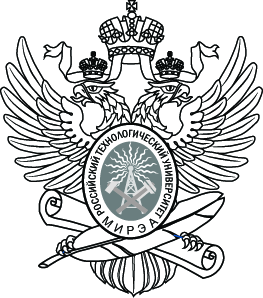 МИНОБРНАУКИ РОССИИФедеральное государственное бюджетное образовательное учреждение
высшего образования
«МИРЭА – Российский технологический университет»РТУ МИРЭАПРИНЯТОрешением Ученого совета ИТУот «27» августа 2021 г.протокол № 1УТВЕРЖДАЮИ.о. директора ИТУ
_______________ Мыльникова А.Н.«27» августа 2021 г.Направление подготовкиНаправление подготовкиНаправление подготовкиНаправление подготовкиНаправление подготовкиНаправление подготовки40.03.01 «Юриспруденция»(код и наименование)ПрофильПрофильправовое обеспечение цифровой экономикиправовое обеспечение цифровой экономикиправовое обеспечение цифровой экономикиправовое обеспечение цифровой экономикиправовое обеспечение цифровой экономики(код и наименование)(код и наименование)(код и наименование)(код и наименование)(код и наименование)ИнститутИнститутИнституттехнологий управления (ИТУ)технологий управления (ИТУ)технологий управления (ИТУ)технологий управления (ИТУ)(краткое и полное наименование)(краткое и полное наименование)(краткое и полное наименование)(краткое и полное наименование)Форма обученияФорма обученияФорма обученияФорма обученияочнаяочнаяочнаяПрограмма подготовкиПрограмма подготовкиПрограмма подготовкиПрограмма подготовкиПрограмма подготовки                                бакалавриат                                бакалавриатКафедра     государственного и административного права (ИТУ)     государственного и административного права (ИТУ)     государственного и административного права (ИТУ)     государственного и административного права (ИТУ)     государственного и административного права (ИТУ)     государственного и административного права (ИТУ)(краткое и полное наименование кафедры, разработавшей РП дисциплины (модуля) и реализующей ее (его))(краткое и полное наименование кафедры, разработавшей РП дисциплины (модуля) и реализующей ее (его))(краткое и полное наименование кафедры, разработавшей РП дисциплины (модуля) и реализующей ее (его))(краткое и полное наименование кафедры, разработавшей РП дисциплины (модуля) и реализующей ее (его))(краткое и полное наименование кафедры, разработавшей РП дисциплины (модуля) и реализующей ее (его))(краткое и полное наименование кафедры, разработавшей РП дисциплины (модуля) и реализующей ее (его))Программа ГИА разработанаПрограмма ГИА разработанак.ю.н., доцентом  В.А. Шагаевымк.ю.н., доцентом  В.А. Шагаевым(степень, звание, Фамилия И.О. разработчиков)Программа ГИА рассмотрена и принятаПрограмма ГИА рассмотрена и принятаПрограмма ГИА рассмотрена и принятаПрограмма ГИА рассмотрена и принятана заседании кафедрыгосударственного и административного правагосударственного и административного правагосударственного и административного права(название кафедры)(название кафедры)(название кафедры)Заведующий кафедройЕлинский В.И.(подпись)(И.О. Фамилия)Этап формирования компетенцииСодержание государственного экзаменаФормируемые компетенцииГосударственный экзамен по Теории государства и права,По гражданскому праву и гражданскому процессу основные положения теории права и государстваУК-1; УК-2; УК-3; УК-4; УК-5; УК-6; УК-7; УК-8; УК-9; УК-10; УК-11; ОПК-1; ОПК-2; ОПК-3; ОПК-4; ОПК-5; ОПК-6; ОПК-7; ОПК-8; ОПК-9; ПК-1; ПК-2; ПК-3; ПК-4; ПК-5Государственный экзамен по Теории государства и права,По гражданскому праву и гражданскому процессу содержание учебной дисциплины Гражданское право (1-4 часть)содержание учебной дисциплины Гражданский процессУК-1; УК-2; УК-3; УК-4; УК-5; УК-6; УК-7; УК-8; УК-9; УК-10; УК-11; ОПК-1; ОПК-2; ОПК-3; ОПК-4; ОПК-5; ОПК-6; ОПК-7; ОПК-8; ОПК-9; ПК-1; ПК-2; ПК-3; ПК-4; ПК-5Государственный экзамен по Теории государства и права,По гражданскому праву и гражданскому процессуУК-1; УК-2; УК-3; УК-4; УК-5; УК-6; УК-7; УК-8; УК-9; УК-10; УК-11; ОПК-1; ОПК-2; ОПК-3; ОПК-4; ОПК-5; ОПК-6; ОПК-7; ОПК-8; ОПК-9; ПК-1; ПК-2; ПК-3; ПК-4; ПК-5№п.п.Этапы выполнениядипломной работыСроквыполненияПримечание1.2.3.4.5.6.7.8.9.10.